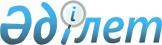 Об утверждении Санитарных правил "Санитарно-эпидемиологические требования к водоисточникам, местам водозабора для хозяйственно-питьевых целей, хозяйственно-питьевому водоснабжению и местам культурно-бытового водопользования и безопасности водных объектов"Приказ Министра здравоохранения Республики Казахстан от 20 февраля 2023 года № 26. Зарегистрирован в Министерстве юстиции Республики Казахстан 20 февраля 2023 года № 31934
      В соответствии с подпунктом 113) пункта 15 Положения о Министерстве здравоохранения Республики Казахстан, утвержденного постановлением Правительства Республики Казахстан от 17 февраля 2017 года № 71 ПРИКАЗЫВАЮ:
      1. Утвердить прилагаемые санитарные правила "Санитарно-эпидемиологические требования к водоисточникам, местам водозабора для хозяйственно-питьевых целей, хозяйственно-питьевому водоснабжению и местам культурно-бытового водопользования и безопасности водных объектов".
      2. Признать утратившим силу приказ Министра национальной экономики Республики Казахстан от 16 марта 2015 года № 209 "Об утверждении Санитарных правил "Санитарно-эпидемиологические требования к водоисточникам, местам водозабора для хозяйственно-питьевых целей, хозяйственно-питьевому водоснабжению и местам культурно-бытового водопользования и безопасности водных объектов" (зарегистрирован в Реестре государственной регистрации нормативных правовых актов под № 10774).
      3. Комитету санитарно-эпидемиологического контроля Министерства здравоохранения Республики Казахстан в установленном законодательством Республики Казахстан порядке обеспечить:
      1) государственную регистрацию настоящего приказа в Министерстве юстиции Республики Казахстан;
      2) размещение настоящего приказа на интернет-ресурсе Министерства здравоохранения Республики Казахстан после официального опубликования;
      3) в течение десяти рабочих дней после государственной регистрации настоящего приказа в Министерстве юстиции Республики Казахстан представление в Юридический департамент Министерства здравоохранения Республики Казахстан сведений об исполнении мероприятий, предусмотренных подпунктами 1) и 2) настоящего пункта.
      4. Контроль за исполнением настоящего приказа возложить на курирующего вице-министра здравоохранения Республики Казахстан.
      5. Настоящий приказ вводится в действие по истечении десяти календарных дней после дня его первого официального опубликования.
      "СОГЛАСОВАН"Министерство сельского хозяйстваРеспублики Казахстан
      "СОГЛАСОВАН"Министерство индустриии инфраструктурного развитияРеспублики Казахстан
      "СОГЛАСОВАН"Министерство экологиии природных ресурсовРеспублики Казахстан Санитарные правила "Санитарно-эпидемиологические требования к водоисточникам, местам водозабора для хозяйственно-питьевых целей, хозяйственно-питьевому водоснабжению и местам культурно-бытового водопользования и безопасности водных объектов" Глава 1. Общие положения
      1. Настоящие санитарные правила "Санитарно-эпидемиологические требования к водоисточникам, местам водозабора для хозяйственно-питьевых целей, хозяйственно-питьевому водоснабжению и местам культурно-бытового водопользования и безопасности водных объектов" (далее – Санитарные правила) разработаны в соответствии с подпунктом 113) пункта 15 Положения о Министерстве здравоохранения Республики Казахстан, утвержденного постановлением Правительства Республики Казахстан от 17 февраля 2017 года № 71 (далее – Положение) и устанавливают санитарно-эпидемиологические требования к водоисточникам, местам водозабора для хозяйственно-питьевых целей, хозяйственно-питьевому водоснабжению и местам культурно-бытового водопользования и безопасности водных объектов.
      2. В настоящих Санитарных правилах использованы следующие определения:
      1) питьевая вода – вода в ее естественном состоянии или после обработки, отвечающая по качеству установленным национальным стандартам и гигиеническим нормативам, предназначенная для питьевых и хозяйственно-питьевых нужд населения;
      2) питьевое и (или) хозяйственно-питьевое водоснабжение – технологический процесс, обеспечивающий забор, подготовку, хранение, транспортировку и подачу питьевой воды водопотребителям;
      3) поверхностные водные объекты – постоянное или временное сосредоточение вод на поверхности суши в формах ее рельефа, имеющих границы, объем и водный режим;
      4) береговая линия – линия берега водного объекта, образующаяся в результате максимального прилива (полной воды);
      5) зона санитарной охраны – специально выделяемая территория вокруг источника водоснабжения и водопроводных сооружений, на которой соблюдается установленный режим с целью охраны источника водоснабжения (открытого и подземного), водопроводных сооружений и окружающей их территории от загрязнения для предупреждения ухудшения качества воды (далее – ЗСО);
      6) водоохранная зона – территория, примыкающая к водным объектам и водохозяйственным сооружениям, на которой устанавливается специальный режим хозяйственной деятельности для предотвращения загрязнения, засорения и истощения вод;
      7) водопользователь – физическое или юридическое лицо, которому в порядке, установленном законодательством Республики Казахстан, предоставлено право использования водных ресурсов для удовлетворения собственных нужд и (или) коммерческих интересов;
      8) система водоснабжения – комплекс инженерных сетей и сооружений, предназначенный для забора, хранения, подготовки, подачи и распределения воды к местам ее потребления;
      9) створ – участок реки, на котором располагаются сооружения гидроузла. Глава 2. Санитарно-эпидемиологические требования к водоисточникам, местам водозабора для хозяйственно-питьевых целей, хозяйственно-питьевому водоснабжению и местам культурно-бытового водопользования и безопасности водных объектов Параграф 1. Санитарно-эпидемиологические требования к качеству и безопасности воды хозяйственно-питьевого водоснабжения
      3. Качество и безопасность питьевой и горячей воды соответствует приказу Министра здравоохранения Республики Казахстан от 24 ноября 2022 года № ҚР ДСМ-138 "Об утверждении Гигиенических нормативов показателей безопасности хозяйственно-питьевого и культурно-бытового водопользования" (зарегистрирован в Реестре государственной регистрации нормативных правовых актов под № 30713) (далее – гигиенический норматив).
      Качественной и безопасной признается питьевая вода, подаваемая водопотребителю с использованием систем водоснабжения, когда при установленной частоте контроля в течение года не выявлены:
      1) превышения уровней гигиенических нормативов по микробиологическим (за исключением общего микробного числа (далее – ОМЧ), общих колиформных бактерий (далее – ОКБ), общих термотолерантных колиформных бактерии (далее – ТКБ)), паразитологическим, вирусологическим показателям, уровней вмешательства по радиологическим (радиационной безопасности) показателям;
      2) превышения уровней гигиенических нормативов ОМЧ, ОКБ и ТКБ в 95 процентах (далее – %) и более проб, отбираемых в точках водоразбора, при количестве исследуемых проб не менее 100 за год;
      3) превышения уровней гигиенических нормативов органолептических, обобщенных показателей, неорганических и органических веществ более, чем на величину ошибки метода определения показателей.
      К ОМЧ относится общее число мезофильных аэробных и факультативно анаэробных микроорганизмов, способных образовывать колонии на питательном агаре при температуре плюс 37 градусов Цельсия (далее – °С) в течение 24 часов.
      К ОКБ относятся грамотрицательные, оксидазоотрицательные, не образующие спор палочки, способные расти на дифференциальных лактозных средах, ферментирующие лактозу до кислоты, альдегида и газа при температуре плюс 37 °С в течение 24-48 часов.
      К ТКБ относятся бактерии, обладающие признаками общих колиформных бактерий, а также способные ферментировать лактозу до кислоты, альдегида и газа при температуре плюс 44 (плюс или минус 0,5) °С в течение 24 часов.
      4. При несоответствии качества подаваемой питьевой и горячей воды хозяйствующими субъектами, осуществляющими эксплуатацию системы водоснабжения и (или) обеспечивающими население питьевой и горячей водой организуются и проводятся санитарно-противоэпидемические (профилактические) мероприятия, обеспечивающие:
      1) выявление и устранение причин ухудшения ее качества и безопасности обеспечения населения питьевой водой;
      2) отсутствие угрозы здоровью населения в период действия временных отступлений, подтвержденных результатами санитарно-эпидемиологической оценки риска здоровью населения;
      3) максимальное ограничение срока действия временных отступлений, установленного по результатам санитарно-эпидемиологической оценки риска здоровью населения;
      4) информирование населения в средствах массовой информации о введении временных отступлений и сроках их действия, отсутствии риска для здоровья населения, а также рекомендациях для населения по использованию питьевой и горячей воды.
      Под "временным отступлением" понимаются временные отклонения от гигиенических нормативов по показателям химического состава, влияющим на органолептические свойства (лимитирующие показатели вредности). При явлениях природного характера или аварийных ситуаций, устранение которых невозможно осуществить немедленно, допускается временное отступление, указанное в таблицах 1 и 3 (в скобках) приложения 1 гигиенических нормативов.
      Чрезвычайной ситуацией в питьевом водоснабжении признается прекращение на период более суток подачи питьевой воды водопотребителям вследствие аварии, катастрофы, стихийного бедствия или ситуации природного или техногенного характера, повлекшей за собой загрязнение, истощение источников питьевого водоснабжения и (или) повреждение систем питьевого водоснабжения.
      5. Решение о возможности временного отступления принимается постановлением главного государственного санитарного врача соответствующей территории и при решении учитывается:
      1) невозможность доступными методами снизить уровни показателей до значений гигиенических нормативов при отсутствии альтернативного источника питьевого водоснабжения с гарантированным качества воды;
      2) санитарно-эпидемиологическая ситуация в населенном пункте;
      3) необходимость разработки и утверждения плана мероприятий по совершенствованию системы водоподготовки либо поиску альтернативных источников питьевого водоснабжения хозяйствующими субъектами, осуществляющими эксплуатацию системы водоснабжения и (или) обеспечивающими население питьевой водой, со сроками их выполнения.
      6. Хозяйствующие субъекты, осуществляющие водоснабжение и эксплуатацию систем водоснабжения, осуществляют производственный контроль качества питьевой и горячей воды, в соответствии с требованиями Санитарных правил "Санитарно-эпидемиологические требования к осуществлению производственного контроля", утверждаемых в соответствии с подпунктом 113) пункта 15 Положения (далее – Санитарные правила "Санитарно-эпидемиологические требования к осуществлению производственного контроля") и приложениями 1, 2 и 3 к настоящим Санитарным правилам.
      7. Хозяйствующий субъект, осуществляющий эксплуатацию системы водоснабжения и (или) обеспечивающий население питьевой и горячей водой информирует (в течение 2 часов по телефону и в течение 12 часов в письменной форме с момента возникновения аварийной ситуации, технических нарушений, получения результата лабораторного исследования проб воды) территориальное подразделение государственного органа в сфере санитарно-эпидемиологического благополучия населения:
      1) о возникновении на объектах и сооружениях системы водоснабжения аварийных ситуаций или технических нарушений, которые приводят к ухудшению качества и безопасности питьевой и горячей воды и условий водоснабжения населения;
      2) о каждом результате лабораторного исследования проб воды, не соответствующем гигиеническим нормативам по санитарно-химическим, микробиологическим, паразитологическим, вирусологическим и радиологическим (радиационной безопасности) показателям.
      Хозяйствующий субъект, осуществляющий эксплуатацию системы водоснабжения и (или) обеспечивающий население питьевой и горячей водой, немедленно принимает меры по устранению ситуаций, указанных в настоящем пункте Санитарных правил.
      8. При возникновении аварийных ситуаций на водозаборах либо водопроводах, не имеющих ведомственной принадлежности (бесхозяйные), а также при отсутствии альтернативных источников водоснабжения местные исполнительные органы в течение 24 часов с момента установления аварии, организуют водоснабжение населенных пунктов и (или) обеспечивают население качественной привозной питьевой водой соответствующей гигиеническим нормативам.
      9. Доставка привозной питьевой воды осуществляется в промаркированных плотно закрывающихся емкостях, исключающих вторичное загрязнение воды, в оборудованных изотермических емкостях (цистернах), специально предназначенных для этих целей, транспортными средствами, соответствующих требованиям приказа Министра здравоохранения Республики Казахстан от 11 января 2021 года № ҚР ДСМ-5 "Об утверждении Санитарных правил "Санитарно-эпидемиологические требования к транспортным средствам для перевозки пассажиров и грузов" (зарегистрирован в Реестре государственной регистрации нормативных правовых актов под № 22066).
      10. Хранение привозной питьевой воды обеспечивается в специально отведенном месте в условиях, исключающих воздействие прямого солнечного света и атмосферных осадков и в емкостях, изготовленных из материалов, соответствующих требованиям, предъявляемым к материалам, контактирующим с пищевой продукцией.
      11. Перечень показателей, по которым осуществляется производственный контроль, и требования к установлению частоты отбора проб соответствует требованиям, приведенным в приложении 1 к настоящим Санитарным правилам и Санитарным правилам "Санитарно-эпидемиологические требования к осуществлению производственного контроля".
      12. В питьевой воде отсутствуют посторонние включения и поверхностные пленки.
      Под "посторонним включением" в питьевой воде понимаются песок, различные твердые фракции веществ, видимые биологические агенты (черви, насекомые в различных стадиях развития), мусор и аналогичные вещества.
      13. При вводе в эксплуатацию вновь построенных, реконструируемых систем водоснабжения, а также после капитального ремонта, устранения аварийных ситуаций хозяйствующими субъектами, обеспечивающими эксплуатацию системы водоснабжения и (или) обеспечивающими население питьевой и горячей водой, проводится их промывка и дезинфекция с обязательным лабораторным контролем качества и безопасности питьевой и горячей воды.
      Промывка и дезинфекция проводится специализированной организацией, имеющей право на выполнение указанного вида деятельности, контроль качества проводится производственной лабораторией водопользователя. Территориальные подразделения государственного органа и организации в сфере санитарно-эпидемиологического благополучия населения в письменной форме информируются о времени проведения работ для осуществления контроля.
      14. Промывка и дезинфекция сетей и сооружений считается законченной при соответствии качества питьевой и горячей воды гигиеническим нормативам. Акт очистки, промывки и дезинфекции систем водоснабжения оформляется по форме согласно приложению 4 к настоящим Санитарным правилам.
      15. Безопасность питьевой воды в эпидемическом отношении определяется ее соответствием микробиологическим и паразитологическим показателям согласно гигиенических нормативов.
      16. Исследования питьевой воды на наличие патогенных бактерий кишечной группы и энтеровирусов проводятся в плановом порядке, а также по эпидемиологическим показаниям по решению территориального подразделения государственного органа в сфере санитарно-эпидемиологического благополучия населения.
      К патогенным бактериям кишечной группы (энтеробактерии) относятся возбудители кишечных инфекционных заболеваний.
      К энтеровирусам (кишечным вирусам) относится род рибонуклеиновокислотно-содержащих вирусов, обитающий преимущественно в желудочно-кишечном тракте человека и животных, вызывающий инфекционные заболевания.
      17. Безвредность питьевой воды по химическому составу определяется ее соответствием показателям содержания вредных химических веществ, наиболее часто встречающихся в природных водах, веществ антропогенного происхождения; вредных химических веществ, поступающих и образующихся в воде в процессе ее обработки в системе водоснабжения; вредных химических веществ, поступающих в источники водоснабжения в результате хозяйственной деятельности человека.
      18. При обнаружении в питьевой воде нескольких химических веществ, относящихся к 1 и 2 классам опасности и нормируемых по санитарно-токсикологическому признаку вредности, сумма отношений обнаруженных концентраций каждого из них в воде предельно допустимой концентрации (далее – ПДК) составляет единицу. Расчет ведется по формуле:
      С1 фак/С1 доп+С2 факт/С2 доп+…Сn факт/Cn доп 1, С2, Сn – концентрации индивидуальных химических веществ 1 и 2 класса опасности:
      факт – фактическая концентрация, доп – допустимая концентрация.
      19. Показатели радиационной безопасности питьевой воды определяются ее соответствием общей a и b – активности, согласно гигиенических нормативов.
      20. Идентификация присутствующих в воде радионуклидов и измерение их индивидуальных концентраций проводится при превышении нормативов общей активности. Оценка обнаруженных концентраций проводится в соответствии с приказом Министра здравоохранения Республики Казахстан от 2 августа 2022 года № ҚР ДСМ-71 "Об утверждении гигиенических нормативов к обеспечению радиационной безопасности" (зарегистрирован в Реестре государственной регистрации нормативных правовых актов под № 29012) (далее – Приказ № ҚР ДСМ-71).
      21. Отбор проб в распределительной сети проводят из уличных водоразборных устройств на наиболее возвышенных и тупиковых ее участках, из кранов внутренних водопроводных сетей домов, имеющих подкачку и местные водонапорные баки.
      22. Материалы, реагенты и оборудование, конструкционные материалы, используемое для водоочистки и водоподготовки для систем централизованного питьевого и горячего водоснабжения, соответствуют требованиям раздела 3 главы II Единых санитарно-эпидемиологических и гигиенических требований к продукции (товарам), подлежащей санитарно-эпидемиологическому надзору (контролю), утвержденных решением Комиссии Таможенного союза от 28 мая 2010 года № 299. Параграф 2. Санитарно-эпидемиологические требования для нецентрализованного хозяйственно-питьевого водоснабжения
      23. Для нецентрализованного хозяйственно-питьевого водоснабжения используются подземные воды. Их использование осуществляется путем устройства специального оборудования водозаборных сооружений (скважин, шахтных и трубчатых колодцев, каптажей родников).
      Каптажем является инженерно-техническое сооружение, обеспечивающее забор подземных вод, с целью использования.
      Родником (ключом) является естественный сосредоточенный выход подземной воды на поверхность земли.
      Скважиной является сооружение, предназначенное для подъема подземных вод на поверхность земли.
      24. Выбор места расположения водозаборных сооружений (скважин, шахтных и трубчатых колодцев, каптажей родников) источников нецентрализованного водоснабжения населения осуществляются водопользователем на основании геологических и гидрогеологических данных, а также результатов обследования близлежащей территории с учетом наличия возможных источников микробиологического и (или) химического загрязнения воды (уборные, выгребные ямы, компостные кучи, складирование навоза, отходов, минеральных удобрений, ядохимикатов, промышленных предприятий (организаций), сооружений водоотведения, старые заброшенные колодцы, скотные дворы, места захоронения людей и животных).
      Водозаборные сооружения нецентрализованного водоснабжения размещаются на удаленном, не менее чем на 50 метров (далее – м) выше по потоку грунтовых вод от источников загрязнения, месте.
      Водозаборные сооружения нецентрализованного водоснабжения не размещаются на участках, затапливаемых паводковыми водами, в заболоченных местах, а также местах, подвергаемых оползням и другим видам деформации почвы, а также ближе 30 м от автомагистралей.
      К нецентрализованным водоснабжением относится сооружения, предназначенные для забора питьевой воды без подачи ее к местам расходования, открытые для общего пользования или находящиеся в индивидуальном пользовании.
      25. Геологические и гидрологические данные содержат сведения о глубине залегания грунтовых вод, направлении потока грунтовых вод, ориентировочной мощности водоносного пласта, возможности взаимосвязи с водоносными горизонтами и поверхностными водными объектами.
      26. Надземная часть водозаборных сооружений имеет укрытия для предотвращения загрязнения воды водоисточника.
      Территория на расстоянии 5 м вокруг каптажа (колодца) ограждается и благоустраивается. Для защиты каптажа (колодца) от затопления поверхностными водами оборудуются отмостками с уклоном в сторону водоотводной канавы.
      27. Рядом с колодцем (каптажем) оборудуется скамья или аналогичные приспособление для установки ведер либо аналогичных емкостей.
      28. Над шахтным колодцем сооружается навес в целях исключения попадания атмосферных осадков.
      29. Колодец (каптаж) оснащается устройствами для подъема питьевой воды.
      Подъем питьевой воды из колодца (каптажа) индивидуальными ведрами или индивидуальными электронасосами не проводится.
      30. В радиусе ближе 20 м от источника нецентрализованного водоснабжения не проводится мытье транспортных средств, стирка и полоскание белья, водопой животных, складирование навоза, мусора и отходов производства и потребления, а также виды деятельности, способствующие загрязнению воды водоисточника.
      31. Чистка оборудования источника нецентрализованного водоснабжения проводится хозяйствующими субъектами, обеспечивающими эксплуатацию системы водоснабжения и (или) обеспечивающими население питьевой водой, не реже одного раза в год.
      После каждой чистки или ремонта проводится дезинфекция водозаборных сооружений с последующей промывкой и контролем качества и безопасности питьевой воды.
      Дезинфекция скважин без разводящей сети, колодцев (шахтных, трубчатых), каптажей родников осуществляется:
      1) с профилактической целью (по окончании строительства новых или после очистки и ремонта существующих объектов);
      2) по эпидемиологическим показаниям (при вспышке кишечных инфекций в населенном пункте, попадании в воду колодцев сточных и паводковых вод, фекалий, трупов животных и аналогичных загрязнений).
      32. При ликвидации нецентрализованного источника водоснабжения водопользователем проводится тампонаж водоисточника.
      К тампонажам скважин или тампонированию относится комплекс мероприятий, направленный на защиту буровых гидросооружений, например, артезианских скважин, от биологического и химического загрязнения водоносного слоя, разрушения бетонных обсадных колец.
      Тампонаж проводится при:
      1) снижении качества колодезной воды при недостаточной изоляции водоносного слоя;
      2) деформации или разрушение бетонных обсадных колец;
      3) отсутствии необходимости в эксплуатации водозаборной точки;
      4) предупреждении смешивания разных водных горизонтов, например, с высокой концентрацией металлов и солей с пресными;
      5) обнаружении геологических и (или) технических неисправностей;
      6) предупреждении загрязнения источника при условии, что бурение и обустройство происходило с грубыми нарушениями;
      7) снижении производительности водозаборной точки и отсутствии возможности создать новую. Параграф 3. Санитарно-эпидемиологические требования к системе централизованного горячего водоснабжения
      33. Исходная вода для систем горячего водоснабжения и качество горячей воды, поступающей к потребителю, независимо от применяемой системы и способа обработки, соответствует гигиеническим нормативам, устанавливаемым к качеству воды централизованной системы питьевого водоснабжения.
      Горячим водоснабжением является снабжение горячей водой жилых домов, организаций для бытовых и производственных нужд комплексом специального оборудования и устройств.
      К системам горячего водоснабжений относится комплекс оборудования: источник тепла, водоподготовительная аппаратура, водонагреватели, трубопроводы, транспортирующие воду, устройства для регулирования и контроля температуры воды.
      34. Температура горячей воды в местах водоразбора централизованной системы горячего водоснабжения составляет не ниже плюс 60 °С и не выше плюс 75 °С.
      Централизованной системой горячего водоснабжения является система нагрева воды на тепловой электростанции, которая передается потребителям по трубам.
      35. На всех этапах подготовки и подачи горячей воды для населения проводится производственный контроль качества горячей воды.
      Производственный контроль качества горячей воды осуществляется:
      1) в закрытых системах теплоснабжения – в местах поступления исходной воды (водопроводной) и после водонагревателей;
      2) в открытых системах теплоснабжения – в местах поступления исходной воды (водопроводной или воды источника), после водоподготовки (подпиточная вода) и перед поступлением в сеть горячего водоснабжения;
      3) в системах теплоснабжения с отдельными сетями горячего водоснабжения – в местах поступления исходной воды (водопроводной) и после водонагревателей.
      Теплоснабжением является система обеспечения теплом жилых домов, организаций посредством отопления, вентиляции, горячей воды.
      Открытой системой теплоснабжения является система теплоснабжения с непосредственным разбором воды из тепловой сети на горячее водоснабжение.
      Закрытой системой теплоснабжения является система теплоснабжения, в которой вода для горячего водоснабжения нагревается в водонагревателях (бойлерах).
      Система теплоснабжения с отдельными сетями горячего водоснабжения характеризуется непосредственным нагревом воды централизованного хозяйственно-питьевого водоснабжения при отсутствии связи между системами отопления и горячего водоснабжения.
      36. Государственный санитарно-эпидемиологический надзор за качеством воды централизованных систем горячего водоснабжения проводится в местах поступления исходной воды перед поступлением в сеть и в распределительной сети.
      37. Возможность применения различных систем горячего водоснабжения определяется проектной организацией, исходя из качества исходной воды, санитарно-эпидемиологических требований к воде в точках водоразбора.
      38. В целях обеспечения эпидемической безопасности горячей воды, при открытых системах теплоснабжения проводится деаэрация воды при температуре не менее плюс 100 °С.
      Деаэрацией является удаление из воды растворенных в ней газов.
      39. Исключается проведение тепловых сетей, независимо от способа прокладки и системы теплоснабжения, по территории кладбищ, свалок, скотомогильников, земледельческих полей орошения, полей ассенизации и других участков, представляющих опасность химического или биологического загрязнения горячей воды.
      40. Тепловые сети горячего водоснабжения в каналах совместно с сетями бытовой и производственной канализации не прокладываются.
      41. Сети горячего водоснабжения с трубопроводами иного назначения не соединяются.
      42. На период ремонта объекты повышенной эпидемической значимости (объекты общественного питания, пищевой промышленности, дошкольные и общеобразовательные организации, а также медицинские организации) подлежат обеспечению горячей водой от других источников тепла или от собственных резервных источников.
      43. Баки-аккумуляторы подлежат периодической очистке от осадков и обрастания. Периодичность очистки определяется условиями эксплуатации, но не менее одного раза в два года.
      Баком-аккумулятором является емкость для накопления воды.
      44. В период сезонных отключений, после ремонта и присоединения новых систем теплоснабжения допускается отступление от гигиенических нормативов к качеству питьевой воды по показателям цветности до плюс 70 °С и содержанию железа до 1 миллиграмм на литр (мг/л) в системах горячего водоснабжения, присоединенных к открытым системам теплоснабжения.
      45. Поступление горячей воды в сети хозяйственно-питьевого водоснабжения, а также разбор горячей воды из систем отопления не проводится. Параграф 4. Санитарно-эпидемиологические требования к водным объектам
      46. Качество воды поверхностных и подземных водных объектов, используемых для водопользования населения (далее – качество воды водных объектов), соответствует гигиеническим нормативам (в створе, расположенном на водотоках в одном километре (далее – км) выше ближайших по течению пунктов водопользования, а на непроточных водоемах и водохранилищах – в одном км в обе стороны от пункта водопользования) в зависимости от вида использования водных объектов или их участков:
      1) в качестве источника питьевого и хозяйственно-бытового водопользования, а также для водоснабжения предприятий пищевой промышленности;
      Водоемами первой категории являются поверхностные водные объекты, используемые в качестве источника централизованного или нецентрализованного водного хозяйственно-питьевого водоснабжения.
      2) для рекреационного водопользования, а также участки водных объектов, находящихся в черте населенных мест.
      Водоемами второй категории являются поверхностные водные объекты, используемые для массового отдыха, туризма и спорта, а так же находящиеся в черте населенных пунктов.
      При несоответствии гигиеническим нормативам качества воды водных объектов, используемых для целей питьевого водоснабжения населения, применяются водоподготовка, обеспечивающая качество и безопасность питьевой воды в распределительной сети в соответствии с гигиеническими нормативами.
      Рекреацией является водный объект или его участок с прилегающим к нему берегом, используемый для массового отдыха, туризма и спорта.
      47. При присутствии в воде водного объекта 2 и более веществ 1 и 2 классов опасности, характеризующихся однонаправленным механизмом токсического действия, в том числе канцерогенных, сумма отношений концентраций (С1, С2, … Сn) каждого из них в водном объекте к соответствующим ПДК составляет единицу и менее:
      С1/ПДК1 + С2/ПДК2 + … + Сn/ПДКn 1, … С2, С – концентрации n веществ, обнаруживаемые в воде водного объекта; ПДК1, … ПДК2 – ПДК тех же веществ.
      48. В водные объекты, на поверхность ледяного покрова поверхностных водных объектов и водосборную территорию не сбрасываются:
      1) сточные воды всех видов, содержащие возбудителей инфекционных заболеваний бактериальной, вирусной и паразитарной природы в количествах выше гигиенических нормативов;
      2) сточные воды, содержащие вещества (или продукты их трансформации), для которых не установлены гигиенические нормативы и отсутствуют методы их определения;
      3) неочищенные сточные воды водного транспорта;
      4) пульпу, снег;
      5) отходы;
      6) нефтепродукты и нефтесодержащие воды;
      7) сточные воды, устраняемые путем организации бессточных производств, рациональной технологии, максимального использования в системах оборотного и повторного водоснабжения после соответствующей очистки и обеззараживания в промышленности, городском хозяйстве и для орошения в сельском хозяйстве;
      8) не обеззараженные, неочищенные или недостаточно очищенные производственные сточные воды, а также хозяйственно-бытовые сточные воды (от санитарно-дворовых установок, общественных туалетов (уборных), выгребных ям) и поверхностный сток с территорий промышленных площадок и населенных мест;
      9) сточные воды в водоемы, используемые для водо- и грязелечения;
      10) промывные воды после очистных сооружений.
      Производственные и хозяйственно-бытовые сточные воды при их удалении от животноводческих или птицеводческих комплексов направляются на очистные сооружения.
      Земельный участок, используемый для размещения очистного сооружения, не затапливается паводковыми и ливневыми водами. Биологические пруды для доочистки стоков организовываются на участках со слабофильтрующими грунтами или с использованием гидроизолирующей защиты.
      К пульпам относятся отходы производства, имеющие рыхлую (мягкую) консистенцию.
      49. Мойка транспортных средств в водных объектах и на их берегах не проводится, а также не проводятся работы, являющиеся источником загрязнения вод, в отсутствие сооружений, обеспечивающих охрану водных объектов от загрязнения, засорения, заиления и истощения вод.
      50. Сброс, удаление и обезвреживание сточных вод, содержащих радионуклиды, осуществляются хозяйствующими субъектами, осуществляющими сброс и удаление, в соответствии с Приказом № ҚР ДСМ-71.
      51. Хозяйствующими субъектами, осуществляющими сброс сточных вод в водоемы (водоотведение), при определении места выпуска сточных вод учитывается существующее качество воды водного объекта и прогнозируемое с учетом проектируемого выпуска, а также с учетом существующих источников загрязнения, метеорологических и гидрологических условий (включая возможность обратных течений при резкой смене режима гидроэлектростанций, работающих в переменном режиме) с целью исключения отрицательного влияния выпуска сточных вод на условия водопользования населения.
      52. Сброс сточных вод в водные объекты в черте населенных пунктов, осуществляются, при соответствующем обосновании и по согласованию с территориальными подразделениями государственного органа в сфере санитарно-эпидемиологического благополучия населения в соответствии с приказом Министра здравоохранения Республики Казахстан от 30 декабря 2020 года № ҚР ДСМ-336/2020 "О некоторых вопросах оказания государственных услуг в сфере санитарно-эпидемиологического благополучия населения" (зарегистрирован в Реестре государственной регистрации нормативных правовых актов под № 22004) (далее – Приказ № ҚР ДСМ-336/2020). В этом случае требования к составу и свойствам воды водных объектов относят и к сточным водам.
      53. Условия отведения сточных вод в водные объекты определяются с учетом:
      1) степени возможного смешения и разбавления сточных вод водой водного объекта на участке от места выпуска сточных вод до расчетных (контрольных) створов ближайших пунктов хозяйственно-питьевого, культурно-бытового водопользования населения;
      2) фонового качества воды водного объекта выше места рассматриваемого выпуска сточных вод по анализам не более двухлетней давности. При наличии других (существующих и (или) проектируемых) выпусков сточных вод между рассматриваемым и ближайшим пунктом водопользования, в качестве фонового применяется уровень загрязнения воды водного объекта с учетом вклада указанных выпусков сточных вод;
      3) нормативов качества воды водных объектов гигиенических нормативов, применительно к виду водопользования.
      54. При отсутствии установленных нормативов водопользователи обеспечивают проведение необходимых исследований по обоснованию ПДК или ориентировочного допустимого уровня (далее – ОДУ) в воде водных объектов, а также методов их определения на уровне ПДК.
      ОДУ являются разработанные на основе расчетных методов прогноза токсичности и применимые на стадии предупредительного санитарного надзора за проектируемыми или строящимися организациями, очистными сооружениями.
      55. При определении кратности разбавления сточных вод в водном объекте у расчетного (контрольного) створа водопользования проводятся расчеты по среднечасовым расходам воды водного объекта и среднечасовым расходам фактического спуска сточных вод.
      Расчетными гидрологическими условиями считаются:
      для не зарегулированных водотоков-минимальный среднесуточный расход воды 95 % обеспеченности по данным Национальной гидрометеорологической службы;
      для водотоков с зарегулированным стоком – установленный расход ниже плотины (санитарный допуск) при обязательном исключении возможности обратных течений в нижнем бьефе;
      для озер, водохранилищ и других малопроточных водоемов – наименее благоприятный режим, определяемый путем сопоставления расчетов для ветрового воздействия, условий сработки и заполнения водохранилищ при открытом и подледном режиме.
      К бьефу относится часть водоема, реки, канала, расположенная по течению выше водозаборного сооружения (плотины, шлюза) или ниже его.
      56. При водности наименьшего среднемесячного расхода воды менее 95 % обеспеченности, условия сброса очищенных сточных вод устанавливаются на основании санитарно-эпидемиологического заключения, оформленного по форме, утвержденной приказом Министра здравоохранения Республики Казахстан от 20 августа 2021 года № ҚР ДСМ-84 "Об утверждении форм учетной и отчетной документации в сфере санитарно-эпидемиологического благополучия населения" (зарегистрирован в Реестре государственной регистрации нормативных правовых актов под № 24082) (далее – санитарно-эпидемиологическое заключение).
      57. На основании расчетов для каждого выпуска сточных вод и каждого загрязняющего вещества устанавливаются нормативы допустимого сброса (далее – НДС) веществ в водные объекты, соблюдение которых обеспечивает нормативное качество воды в расчетном (контрольном) створе водного объекта в соответствии с требованиями настоящих Санитарных правил и гигиенических нормативов.
      58. Отведение сточных вод в водные объекты осуществляется на основании разрешений на специальное водопользование, выдаваемых в установленном порядке после согласования условий отведения с территориальными подразделениями государственного органа в сфере санитарно-эпидемиологического благополучия населения в соответствии с Приказом № ҚР ДСМ-336/2020.
      59. Согласование условий отведения сточных вод в водные объекты производится:
      1) при выборе площадки для строительства организаций, зданий, сооружений и других объектов, влияющих на состояние вод, при рассмотрении вопроса о реконструкции (расширении), техническом перевооружении организации или изменении технологии производства;
      2) при рассмотрении проектов канализации, очистки, обезвреживания и обеззараживания сточных вод новых и реконструируемых (расширяемых) объектов;
      3) при рассмотрении материалов специального водопользования и проектов НДС действующих объектов.
      60. Ввод в эксплуатацию новых и реконструированных объектов, которые не обеспечены сооружениями для предотвращения загрязнения поверхностных и подземных вод и при отсутствии установленных ПДК и методов определения вредных веществ в воде не проводится.
      61. Хозяйствующими субъектами, осуществляющими сброс сточных вод в водоемы (водоотведение), с целью охраны водных объектов, предотвращения их загрязнения и засорения обеспечивается согласование нормативов допустимых сбросов с территориальным подразделениями государственного органа в сфере санитарно-эпидемиологического благополучия населения.
      62. Хозяйствующие субъекты, осуществляющие водопользование:
      1) проводить санитарно-противоэпидемические (профилактические) мероприятия, направленные на соблюдение гигиенических нормативов качества воды поверхностных водных объектов;
      2) контролирует состав сбрасываемых сточных вод и качество воды водных объектов;
      3) своевременно информируют территориальные подразделения государственного органа в сфере санитарно-эпидемиологического благополучия населения, об угрозе возникновения, а также при возникновении аварийных ситуаций, представляющих опасность для здоровья населения или условий водопользования, согласно пункту 8 настоящих Санитарных правил.
      63. Для орошения почвы в области питания подземных вод используются сточные воды, отвечающие микробиологическим и паразитологическим показателям в соответствии с требованиями установления приоритетных показателей воды водных объектов при проведении лабораторных исследований воды водных объектов в рамках производственного контроля, приведенными в приложении 5 к настоящим Санитарным правилам.
      64. Хозяйствующим субъектом, осуществляющим закачку сточных вод в подземные водные объекты, оборудуются наблюдательные скважины, в которых контролируются показатели, характеризующие химический состав закаченных сточных вод, выбранные с учетом требований установления приоритетных показателей воды водных объектов при проведении лабораторных исследований воды водных объектов в рамках производственного контроля, приведенным в приложении 5 к настоящим Санитарным правилам.
      65. Производственный контроль за сбросом сточных вод в поверхностные водные объекты организуется и проводится хозяйствующими субъектами, осуществляющими водопользование на расстоянии не далее 500 м от места сброса сточных вод в водный объект.
      При сбросе сточных вод в черте населенных мест пункт производственного контроля за сбросом сточных вод располагается непосредственно у места сброса.
      66. Место, периодичность отбора проб воды поверхностного водного объекта при осуществлении производственного контроля водопользователями устанавливаются в зависимости от функционального назначения контролируемой зоны:
      1) в местах расположения водозабора для питьевого и хозяйственно-бытового водоснабжения – в соответствии с приложением 3 к Санитарным правилам;
      2) на водных объектах в местах массового отдыха населения и рекреационных зонах в период использования водного объекта для купания (в летний оздоровительный период) – по микробиологическим показателям – один раз в 10 календарных дней;
      3) по органолептическим, санитарно-химическим и паразитологическим показателям – один раз в месяц.
      67. При выявлении несоответствия качества воды гигиеническим нормативам хозяйствующие субъекты, осуществляющие водопользование, разрабатывают и проводят санитарно-противоэпидемические (профилактические) мероприятия.
      68. В местах пролегания водоводов в пределах 10 м от водовода по обе его стороны и не менее 20 м при диаметре водоводов более 1000 миллиметров (далее – мм) не находятся источники загрязнение почвы и грунтовых вод.
      Прокладка водоводов по территории свалок, полей фильтрации, полей орошения, кладбищ, скотомогильников, а также прокладка магистральных водоводов по территории промышленных и сельскохозяйственных предприятий (организаций) не предусматривается. Параграф 5. Санитарно-эпидемиологические требования к охране прибрежных вод водоемов от загрязнения в местах водопользования населения
      69. Водопользователь при определении для использования населением в рекреационных, лечебных и оздоровительных целях, в целях питьевого и хозяйственно-бытового водоснабжения участков акватории водоемов (водохранилища, реки, озера, моря), прибрежной полосы суши, а также зоны санитарной охраны (при использовании водоемов в качестве источников питьевого и хозяйственно-бытового водоснабжения) учитываются:
      1) гидрологические и гидрохимические данные водоема в период шторма, паводка (половодья) рек, впадающих в водоем;
      2) показатели состава и свойств воды в период ее наибольшего забора для водоснабжения населения;
      3) среднее арифметическое значение концентрации нормируемых веществ в период шторма, паводка (половодья) рек, впадающих в водоем;
      4) преобладающие береговые течения;
      5) сгонно-нагонный ветра.
      Качество воды водоемов, используемых для водопользования населения (далее – качество воды водных объектов), соответствует гигиеническим нормативам в зависимости от вида использования водных объектов или их участков:
      1) прибрежные воды водоемов или их участков в качестве источника хозяйственно-питьевого водопользования и места водозабора для плавательных бассейнов, водолечебниц;
      2) прибрежные воды водоемов или их участков для рекреационного водопользования (купание, занятие водными видами спорта), а также участки прибрежных вод водоемов, находящихся в черте населенных мест.
      70. Использование водного объекта в рекреационных целях (отдых, туризм, спорт) осуществляется при наличии санитарно-эпидемиологического заключения о соответствии водного объекта Санитарным правилам и условиям безопасного для здоровья населения использования водного объекта.
      71. Состав и свойства воды водоема в месте водопользования соответствует гигиеническим нормативам.
      72. Хозяйствующие субъекты, осуществляющие водопользование, осуществляют производственный контроль за соблюдением требований настоящих Санитарных правил и гигиенических нормативов, санитарно-противоэпидемические (профилактические) мероприятия, с проведением лабораторных исследований и измерений с привлечением лабораторий, аккредитованной в соответствии с законодательством Республики Казахстан об аккредитации в области оценки соответствия.
      Отбор проб воды для производственного контроля за организованным сбросом сточных вод осуществляется перед поступлением в глубоководный выпуск (с целью оценки эффективности обеззараживания стоков), над местом сброса и в радиусе не более 500 м от места сброса, а также непосредственно в местах водопользования. Место и периодичность отбора проб воды при осуществлении производственного контроля, зависит от ширины и протяженности части используемого водоема:
      1) пляжи и зоны рекреации – не менее двух точек в местах массового купания – один раз в 10 суток в период использования водного объекта для купания, занятий спортом;
      2) в местах расположения водоемных водозаборных сооружений хозяйственно-питьевого водоснабжения – в соответствии с приложением 3 к настоящим Санитарным правилам;
      3) в местах расположения водоемных водозаборных сооружений для плавательных бассейнов и водолечебниц – не реже 1 раза в месяц;
      4) на участках оздоровительно-спортивного использования – 4 раза в год (весной, летом, осенью, зимой);
      5) перед поступлением в глубоководный выпуск – не реже 1 раза в месяц;
      6) в местах выпуска сточных вод – непосредственно у места сброса и в радиусе не более 500 м от места сброса – не реже 4 раз в год (весной, летом, осенью, зимой).
      При осуществлении производственного контроля выбор контролируемых химических веществ осуществляется в соответствии с приложениями 6 и 7 к настоящим Санитарным правилам.
      73. При превышении гигиенических нормативов по микробиологическим показателям (не менее, чем в 2 последовательно отобранных пробах), а также с учетом эпидемической ситуации, связанной с загрязнением воды водоемов, исследования воды проводятся водопользователем на показатели для возбудителей кишечных инфекций бактериальной природы (сальмонеллы, шигеллы, Campylobacter jejuni) и вирусной (энтеровирусы, ротавирусы, вирусы гепатита А).
      Показателями, определяемыми в периоды начала использования водного объекта для купания, занятия спортом, эпидемической ситуации являются: жизнеспособные яйца гельминтов (аскарид, власоглавов, токсокар, фасциол), цисты и ооцисты патогенных кишечных простейших.
      74. При сбросе сточных вод, производстве работ в районе водопользования содержание взвешенных веществ в контрольном створе (пункте) соответствует гигиеническим нормативам.
      75. При обнаружении в воде водоемов в месте водопользования возбудителей инфекционных заболеваний и (или) превышении допустимого содержания одного или более из обязательных микробиологических показателей подача воды в водолечебницы и не проводится купание в зоне рекреации в данном участке водоема до реализации мероприятий, обеспечивающих достижение гигиенических нормативов.
      76. Очищенные сточные воды, которые технически невозможно использовать в системах повторного, оборотного водоснабжения в промышленности, городском хозяйстве, для орошения в сельском хозяйстве, отводятся в воду водоемов в районе водопользования после очистки и обеззараживания только через глубоководные выпуски, длина которых определяется хозяйствующим субъектом, осуществляющим водопользование, в зависимости от расчетной производительности очистных сооружений и составляет, соответственно: до 5 тысяч кубических метров/сутки – 300 м; более 5 до 50 тысяч кубических метров/сутки – 1000 м; более 50 до 300 тысяч кубических метров/сутки – 1500 м; более 300 тысяч кубических метров/сутки – 2000 м.
      Хозяйствующим субъектом, осуществляющим водопользование, длина глубоководных выпусков изменяется только в сторону увеличения их длины по результатам расчетов рассеивания и распространения загрязнения при сбросе сточных вод.
      77. Выбор трассы, инженерно-технических и технологических решений расположения глубоководных выпусков, а также при расчете степени разбавления сточных вод в прибрежной зоне водоема хозяйствующим субъектом, осуществляющим водопользование, необходимо проводить с учетом наихудших показателей качества воды водоема в период максимального водопользования.
      78. В районах водопользования рекреационных зон и пляжей не проводится сброс в воду водоемов, на поверхность ледяного покрова и водосборную территорию:
      1) всех видов отходов, неочищенных и необеззараженных сточных вод, в том числе с водного транспорта, включая недостаточно очищенные и обеззараженные хозяйственно-бытовые, производственные, ливневые, дренажные, не соответствующих гигиеническим нормативам, установленным для водоемов рекреационного водопользования;
      2) сточных вод, для которых не установлены гигиенические нормативы, а также отсутствуют методы их определения;
      3) снега, пульпы;
      4) нефтепродуктов и нефтесодержащих вод. Параграф 6. Санитарно-эпидемиологические требования к зоне санитарной охраны и санитарно-защитной полосе
      79. У источников водоснабжения и на водопроводных сооружениях, подающих воду на хозяйственно-питьевые нужды из поверхностных и подземных источников, предусматриваются ЗСО. Проект ЗСО согласовывается с территориальными подразделениями государственного органа в сфере санитарно-эпидемиологического благополучия населения в соответствии с Приказом № ҚР ДСМ-336/2020.
      80. При распространении ЗСО на две и более административные территории, проект установления ЗСО согласовывается с соответствующими территориальными подразделениями государственного органа в сфере санитарно-эпидемиологического благополучия населения.
      81. ЗСО состоит из трех поясов:
      1) первого пояса (строгого режима), включающего территорию расположения водозабора, водопроводных сооружений и служащего для защиты места водозабора и водозаборных сооружений от загрязнения и повреждения;
      2) второго и третьего поясов (ограничений), включающих территорию, предназначенную для предупреждения микробиологического и химического загрязнения воды источников водоснабжения хозяйственно-питьевого назначения.
      Санитарно-защитной полосой водоводов обеспечивается защита водопроводной воды хозяйственно-питьевого назначения от загрязнения.
      К санитарно-защитной полосе относится территория, прилегающая к водоводу хозяйственно-питьевого водоснабжения на всем его протяжении и предназначена для предотвращения загрязнения воды в нем.
      82. В каждом из трех поясов ЗСО источников и водопроводных сооружений и в пределах санитарно-защитной полосы водоводов хозяйственно-питьевого водоснабжения, соответственно их назначению, устанавливается специальный режим и определяется комплекс мероприятий, направленных на предупреждение ухудшения качества воды.
      83. На системах питьевого водоснабжения с подрусловым водозабором ЗСО организовывается как для поверхностного источника водоснабжения.
      84. Установленные границы ЗСО и составляющих ее поясов, санитарно-защитной полосы водоводов и магистральных водопроводов пересматриваются в случаях, возникших (предстоящих) изменений эксплуатации источников водоснабжения (в том числе производительности водозаборов подземных вод) или местных санитарно-эпидемиологических условий по согласованию с территориальными подразделениями государственного органа в сфере санитарно-эпидемиологического благополучия населения в соответствии с Приказом № ҚР ДСМ-336/2020. Раздел 1. Санитарно-эпидемиологические требования к установлению зоны санитарной охраны подземного источника водоснабжения
      85. Границы первого пояса ЗСО подземного источника водоснабжения устанавливаются от одиночного водозабора (скважина, шахтный колодец, каптаж) или от крайних водозаборных сооружений группового водозабора на расстоянии 30 м – при использовании защищенных подземных вод, 50 м – недостаточно защищенных подземных вод.
      К защищенным подземным водам относятся межпластовые воды (напорные и безнапорные), имеющие в пределах всех поясов зоны санитарной охраны сплошную водоупорную кровлю, исключающую возможность местного питания из вышележащих недостаточно защищенных водоносных горизонтов.
      К недостаточно защищенным подземным водам относятся подземные (грунтовые) воды первого от поверхности земли безнапорного водоносного горизонта, получающего питание на площади его распространения. Напорные и безнапорные межпластовые воды, которые в естественных условиях или в результате эксплуатации водозабора получают питание на площади зоны санитарной охраны из вышележащих недостаточно защищенных водоносных горизонтов через гидрогеологические окна или проницаемые породы кровли, а также из водотоков и водоемов путем непосредственной гидравлической связи.
      К напорным водам относятся подземные воды, перемещающиеся под давлением, превышающим атмосферное давление у верхней поверхности водоносного горизонта.
      К безнапорным водам относятся подземные воды, имеющие давление у верхней поверхности водоносного горизонта на уровне атмосферного давления.
      86. Для подземных водозаборов, расположенных на территории объекта, исключающего возможность загрязнения почвы и подземных вод, а также для водозаборов, расположенных в благоприятных санитарных, топографических, гидрологических и геологических условиях, размеры первого пояса ЗСО уменьшаются по согласованию с территориальными подразделениями государственного органа в сфере санитарно-эпидемиологического благополучия населения в соответствии с Приказом № ҚР ДСМ-336/2020, но составляет 15 м и более (при использовании защищенных подземных вод) и 25 м и более (недостаточно незащищенных подземных вод) соответственно.
      87. В границы пояса ЗСО инфильтрационных водозаборов включаются прибрежная территория между водозабором и поверхностным источником водоснабжения, при расстоянии между ними менее 150 м.
      88. Для водозаборов при искусственном пополнении запасов подземных вод граница первого пояса устанавливается как для подземного недостаточно защищенного источника водоснабжения, на расстоянии не менее 50 м от водозабора и не менее 100 м от инфильтрационных сооружений.
      89. При определении границ второго и третьего поясов ЗСО учитывается приток подземных вод из водоносного горизонта к водозабору, который происходит из области питания водозабора.
      90. Для инфильтрационного водозабора подземных вод и для поверхностного водоема, питающего его, необходимо устанавливать второй и третий пояса ЗСО. Раздел 2. Санитарно-эпидемиологические требования к установлению зоны санитарной охраны поверхностного источника водоснабжения
      91. Граница первого пояса ЗСО поверхностного источника хозяйственно-питьевого водоснабжения устанавливается в следующих пределах:
      1) для водотоков (реки, каналы) вверх по течению на расстоянии не менее 200 м от водозабора, вниз по течению не менее 100 м от водозабора, по прилегающему к водозабору берегу не менее 100 м от линии уреза воды при летне-осенней межени.
      В направлении к противоположному от водозабора берегу при ширине реки или канала менее 100 м вся акватория и противоположный берег шириной 50 м от линии уреза воды при летне-осенней межени, при ширине реки или канала более 100 м полоса акватории шириной не менее 100 м от водозабора;
      2) на ковшевых водозаборах в границы первого пояса ЗСО включается вся акватория ковша;
      3) для водоемов (водохранилища, озера) граница первого пояса устанавливается в зависимости от местных санитарных и гидрологических условий, но не менее 100 м во всех направлениях по акватории водозабора и по прилегающему к водозабору берегу от линии уреза воды при летне-осенней межени;
      4) для водозаборов при использовании морской воды для хозяйственно-питьевых целей методами опреснения граница первого пояса устанавливается в зависимости от местных санитарно-эпидемиологических и гидрологических условий, но не менее 100 м во всех направлениях по акватории от места приема воды в водозаборный канал.
      По конкретным гидрофизическим и топографо-гидрологическим особенностям береговой линии длина водозаборного канала в сторону моря устанавливается на основании проекта обоснования ЗСО с выдачей санитарно-эпидемиологического заключения, но не менее 300 м.
      Урезом является линия пересечения водной поверхности реки, озера или искусственного водоема с поверхностью суши.
      Меженным является ежегодно повторяющееся сезонное стояние низких (меженных) уровней воды в реках и озерах.
      Меженным уровнем является ежегодно повторяющийся сезонный уровень стояния воды в реках.
      К морским водам Республики Казахстан, относятся воды Каспийского и Аральского морей в пределах Государственной границы Республики Казахстан, за исключением предусмотренных международными договорами, ратифицированными Республикой Казахстан.
      Отсчет территориальных вод (моря) осуществляется от прямых исходных линий, соединяющих соответствующие географические точки, определяемые в соответствии с международными договорами, ратифицированными Республикой Казахстан, а также линии наибольшего отлива как на материке, так и островах, принадлежащих Республике Казахстан.
      92. Граница второго пояса ЗСО на водотоке в целях микробного самоочищения удаляется:
      1) вверх по течению, исходя из скорости течения воды, усредненной по ширине и длине водотока или на отдельных его участках и времени протекания воды от границы пояса до водозабора при среднемесячном расходе воды летне-осенней межени 95 % обеспеченности не менее 5 суток для I А, Б, В, Г и II А климатических районов и не менее 3 суток для остальных климатических районов;
      2) ниже по течению не менее 250 м от водозабора с учетом исключения влияния ветровых обратных течений;
      3) боковые границы – от уреза воды при летне-осенней межени располагаются на расстоянии: при равнинном рельефе местности не менее 500 м, при гористом рельефе местности до вершины первого склона, обращенного в сторону источника водоснабжения не менее 750 м при пологом склоне и не менее 1000 м при крутом.
      93. Граница второго пояса ЗСО на водоемах удаляется по акватории во все стороны от водозабора на расстояние три км при наличии нагонных ветров до 10 % и пять км – при наличии нагонных ветров более 10 %.
      При применении методов опреснения морских вод граница второго пояса ЗСО на море удаляется по акватории во все стороны от водозабора с учетом гидрофизических и топографо-гидрологических особенностей на основании проекта обоснования ЗСО с выдачей санитарно-эпидемиологического заключения.
      Методами опреснения являются физические и химические методы удаления из воды растворенных солей и других примесей.
      94. С учетом конкретной санитарно-эпидемиологической ситуации и при соответствующем обосновании, территория второго пояса ЗСО увеличивается по согласованию с территориальными подразделениями государственного органа в сфере санитарно-эпидемиологического благополучия населения в соответствии с Приказом № ҚР ДСМ-336/2020.
      95. ЗСО водопроводных сооружений хозяйственно-питьевого назначения, расположенных вне территории водозабора, представлена первым поясом (строгого режима), для водоводов и магистральных водопроводов – санитарно-защитной полосой. Раздел 3. Санитарно-эпидемиологические требования к установлению зоны санитарной охраны водопроводных сооружений
      96. ЗСО водопроводных сооружений хозяйственно-питьевого назначения, расположенных вне территории водозабора, представлена первым поясом (строгого режима), для водоводов и магистральных водопроводов – санитарно-защитной полосой.
      97. Граница первого пояса ЗСО водопроводных сооружений принимается на расстоянии:
      1) от стен запасных и регулирующих емкостей, фильтров и контактных осветлителей – не менее 30 м;
      2) от водонапорных башен – не менее 10 м;
      3) от остальных помещений (отстойники, реагентное хозяйство, склад хлора, насосные станции, вспомогательных помещений) – не менее 15 м;
      4) по согласованию с территориальными подразделениями государственного органа в сфере санитарно-эпидемиологического благополучия населения в соответствии с Приказом № ҚР ДСМ-336/2020 первый пояс ЗСО для отдельно стоящих водонапорных башен, в зависимости от их конструктивных особенностей, не устанавливается.
      При наличии расходного склада хлора на территории водопроводных сооружений размеры ЗСО до жилых и общественных зданий принимаются не менее 300 м.
      98. Ширина санитарно-защитной полосы принимается по обе стороны от крайних линий водопровода:
      1) при диаметре водопровода до 200 мм, расстояние не менее 6 м;
      2) при диаметре водопровода 200-400 мм, расстояние не менее 8 м;
      3) при диаметре водопровода 400-1000 мм, расстояние не менее 10 м;
      4) при диаметре водопровода 1000 мм и более, расстояние не менее 20 м;
      5) при наличии грунтовых вод, независимо от диаметра водопровода – 50 м.
      Сокращение ширины санитарно-защитной полосы для водоводов, проходящих по застроенной территории, проводится при наличии санитарно-эпидемиологического заключения территориального подразделения государственного органа в сфере санитарно-эпидемиологического благополучия населения. Раздел 4. Санитарно-эпидемиологические требования к содержанию территории зоны санитарной охраны подземных источников водоснабжения
      99. Территория первого пояса ЗСО подземных источников водоснабжения планируется для отвода поверхностного стока за ее пределы, озеленяется, благоустраивается, ограждается и обеспечивается охраной.
      На территорию первого пояса ЗСО и на территорию водопроводных сооружений, вход разрешается только для лиц, имеющих отношение к эксплуатации водопроводных сооружений. Территория первого пояса водозаборов оборудуется глухим ограждением высотой не менее 2,5 м.
      100. Площадки станций водоподготовки, насосных станций, резервуаров и водонапорных башен с ЗСО имеют глухое ограждение высотой не менее 2,5 м. Глухое ограждение составляет высотой 2,0 м и на 0,5 м из колючей проволоки или металлической сетки. Примыкание к ограждению строений, кроме проходных и административно-бытовых зданий не предусматривается.
      101. Для площадок сооружений забора подземной и поверхностной воды, насосных станций первого подъема и подкачки необработанной воды, а так же для площадок сооружений хозяйственно-питьевого водопровода, размещаемых на территории организаций, имеющих ограждение и сторожевую охрану, тип ограждений принимается с учетом местных условий.
      102. На территории первого пояса ЗСО источников хозяйственно-питьевого водоснабжения (поверхностного и подземного) не проводится: посадка высокоствольных деревьев, все виды строительства, не имеющие непосредственного отношения к эксплуатации, реконструкции и расширению водопроводных сооружений, в том числе прокладка трубопроводов различного назначения, размещение жилых и хозяйственно-бытовых зданий, проживание людей, занятие промысловым ловом рыбы, применение ядохимикатов и удобрений.
      103. Здания водозаборных сооружений оборудуются канализацией с отведением сточных вод в ближайшую систему бытовой канализации или локальными очистными сооружениями.
      При отсутствии канализации устраиваются водонепроницаемые приемники нечистот и бытовых отходов, расположенные в местах, исключающих загрязнение территории ЗСО.
      104. Территория ЗСО первого и второго поясов содержится в чистоте (убирается от бытового, строительного мусора, листвы, сухостоя, снега). Санитарно-техническое состояние водозаборных сооружений (резервуар чистой воды, павильон насосной станции, хлораторная и другие помещение водозаборных сооружений) находится в должном санитарном состоянии (побелены, покрашены, без подтеков), отмостки вокруг зданий герметичны.
      105. В ЗСО подземных и поверхностных источников хозяйственно-питьевого водоснабжения проводятся следующие мероприятия:
      1) выявление, тампонирование (консервирование) или восстановление всех старых, бездействующих, дефектных или неправильно эксплуатируемых скважин, представляющих опасность в части возможности загрязнения водоносных горизонтов;
      2) мероприятия по санитарному благоустройству территории объектов (оборудование канализацией, устройство водонепроницаемых выгребов, организация отвода поверхностного стока).
      106. В ЗСО не проводится:
      1) закачка отработанных вод в подземные горизонты, складирование твердых бытовых отходов и разработка недр земли;
      2) размещение кладбищ, скотомогильников, полей ассенизации, полей фильтрации, навозохранилищ, силосных траншей, животноводческих и птицеводческих хозяйствующих субъектов, убойных пунктов, убойных площадок и аналогичных объектов, обусловливающих опасность микробного, химического загрязнения подземных вод;
      3) применение и размещение складов удобрений и ядохимикатов;
      4) размещение складов горюче-смазочных материалов, накопителей хозяйственно-бытовых и промышленных сточных вод, шламохранилищ, складов стройматериалов (щебень, отсев и другие стройматериалы) и производственных объектов, обусловливающих опасность микробного, химического загрязнения подземных вод. Раздел 5. Санитарно-эпидемиологические требования к содержанию территории зоны санитарной охраны поверхностных источников водоснабжения и санитарно-защитной полосы водоводов
      107. В ЗСО не проводится сброс сточных вод, в том числе сточных вод водного транспорта, а также купание, стирка белья, водопой скота, мытье автотранспорта, занятие промысловым ловом рыбы и различные виды водопользования, оказывающие влияние на качество воды.
      108. Границы второго пояса ЗСО на пересечении дорог, пешеходных троп, обозначаются столбами со специальными знаками "Зона санитарной охраны".
      Водоводы и магистральные водопроводы обозначаются специальными знаками в виде столбиков "Зона санитарной охраны".
      Водоводами и магистральными водопроводами являются сооружения в виде трубопровода, служащие для подачи воды от источника питьевого водоснабжения к месту ее потребления.
      109. Добыча песка, гравия и проведение дноуглубительных работ в пределах акватории ЗСО не проводится.
      110. В пределах ЗСО поверхностных источников водоснабжения выполняются мероприятия согласно пункту 105 настоящих Санитарных правил. В пределах ЗСО поверхностных источников не проводится:
      1) рубка главного пользования;
      2) размещение стойбищ и выпас скота, использование водоема и земельных участков, лесных ресурсов в пределах прибрежной полосы шириной не менее 500 м в других целях, могущих привести к ухудшению качества или уменьшению количества воды источника водоснабжения;
      3) сброс промышленных, сельскохозяйственных, городских и ливневых сточных вод.
      111. В пределах санитарно-защитной полосы водоводов исключается расположение источников загрязнения почвы и грунтовых вод (уборные, выгребные ямы, навозохранилища, приемники мусора). Раздел 6. Порядок установления зоны санитарной охраны и санитарно-защитных полос
      112. Установление границы поясов ЗСО зависит от:
      1) вида источника водоснабжения (поверхностный или подземный);
      2) характера загрязнения (химическое, микробное);
      3) степени естественной защищенности от поверхностного загрязнения (для подземного источника);
      4) гидрогеологических или гидрологических условий.
      113. При установлении размера 2, 3 поясов ЗСО учитываются:
      1) для 2 пояса – время выживаемости микроорганизмов;
      2) для 3 пояса – дальность распространения химического загрязнения, принимая стабильным его химический состав в водной среде.
      114. При установлении размера поясов ЗСО учитываются факторы, ограничивающие возможность распространения микроорганизмов, способность химических загрязнений к трансформации и снижение их концентрации под влиянием физико-химических процессов, протекающих в источниках водоснабжения, при достаточно изученной закономерности этих процессов.
      115. Границы второго пояса ЗСО подземного источника водоснабжения устанавливаются при условии, когда время продвижения микробного загрязнения для расчета границ второго пояса ЗСО подземных вод соответствует приложению 8 к настоящим Санитарным правилам.
      116. Граница третьего пояса ЗСО, предназначенного для защиты от химических загрязнений определяется гидродинамическими расчетами. Время движения химического загрязнения к водозабору принимается из расчета, которое принимается как срок эксплуатации водозабора (25-50 лет).
      Запасы подземных вод обеспечивают неограниченный срок эксплуатации водозабора, третий пояс обеспечивает соответственно более длительное сохранение качества подземных вод.
      117. Для установления ЗСО подземного и поверхностного источников водоснабжения, проводится оценка состояния водного объекта (открытого и подземного) о пригодности для хозяйственно-питьевого назначения.
      118. Для установления ЗСО подземного источника водоснабжения применяются следующие данные:
      1) качество воды водоисточника;
      2) общая гидрогеологическая характеристика территории расположения источника водоснабжения, данные по типу выбранного водоносного горизонта (артезианский-напорный, грунтовый-безнапорный), глубине (абсолютная отметка) залегания его кровли, мощности, водовмещающей породы, условия и места питания и разгрузки водоносного горизонта, водообильность горизонта (эксплуатационный запас), о существующем и перспективном использовании горизонта для водоснабжения и других целей;
      3) общие сведения о гидрогеологических условиях района (месторождения), условия питания водоносных слоев, предлагаемых к использованию для водоснабжения, топографическая, почвенная и санитарная характеристика участка водозабора, характеристика водоносного горизонта, намечаемого к эксплуатации (литологический состав, мощность, характер перекрытия, динамический уровень воды при расчете водоотбора);
      4) данные о степени проницаемости слоев, перекрывающих пластов, о возможности влияния зоны питания на качество воды;
      5) санитарная характеристика местности, непосредственно прилегающей к водозабору, расположение и расстояние от водозабора до возможных источников загрязнения: брошенных скважинах, поглощающих воронках, провалах, колодцах, заброшенных горных выработках, накопителях.
      119. Для установления ЗСО поверхностного источника водоснабжения используются следующие данные:
      1) качество воды водоисточника;
      2) гидрологические данные: площадь бассейна питания водозабора, режим поверхностного стока, максимальные, минимальные и средние расходы, скорость и уровень воды в месте водозабора, средние сроки ледостава и вскрытия, предполагаемый расход в источнике, данные по характеристике приливно-отливных течений;
      3) общая санитарная характеристика бассейна в той его части, которая влияет на качество воды у водозабора: характер геологического строения бассейна, почва, растительность, наличие лесов, возделываемых земель, населенных пунктов, промышленные предприятия (их число, размеры, расположение, характер производства);
      4) причины, влияющие или способные влиять на ухудшение качества воды в водоисточнике, способы и места удаления твердых и жидких отбросов в районе нахождения источника, наличие бытовых, производственных стоков, загрязняющих водоем, количество отводимых сточных вод, сооружения для их очистки и места их расположения, расстояние от места спуска стоков до водозабора, наличие других возможных причин загрязнения источника (судоходство, лесосплав, водопой, зимние свалки на лед, купание, водный спорт, мелиоративные работы, использование удобрений и ядохимикатов в сельском хозяйстве);
      5) характеристика самоочищающей способности водоема;
      6) площадь зеркала и объем водохранилища, полезный и "мертвый" объем;
      7) режим использования и обработки воды в водохранилище;
      8) план водохранилища, его максимальная и минимальная глубина, характер дна, берегов, донных отложений, наличие цветения, зарастания, заиления;
      9) направление господствующих ветров и течений;
      10) скорость движения воды водного объекта;
      11) расчеты границы ЗСО по отдельным ее поясам;
      12) данные о необходимости обработки воды источника (обеззараживание, осветление, обезжелезивание и прочие);
      13) данные о смежных водозаборах, имеющих ту же область питания (местоположение, производительность, качество воды);
      14) план проведения работ по биомелиорации.
      120. В состав проекта ЗСО входят текстовая часть, картографический материал и проект решения местных исполнительных органов.
      121. Текстовая часть проекта ЗСО содержит:
      1) характеристику санитарного состояния источников водоснабжения, результаты анализов качества воды в объеме, предусмотренном действующими санитарными правилами;
      2) гидрологические данные (основные, параметры и их динамика во времени) при поверхностном источнике водоснабжения или гидрогеологические данные при подземном источнике;
      3) данные, характеризующие взаимовлияние подземного источника и поверхностного водоема при наличии гидравлической связи между ними;
      4) данные о перспективах строительства в районе расположения источника хозяйственно-питьевого водоснабжения, в том числе жилых, промышленных и сельскохозяйственных объектов;
      5) определение границ первого, второго и третьего поясов ЗСО с соответствующим обоснованием и перечень мероприятий с указанием сроков выполнения и ответственных исполнителей с определением источников финансирования;
      6) правила и режим хозяйственного использования территорий, входящих в ЗСО всех поясов.
      122. Картографический материал проекта представляется в следующем объеме:
      1) ситуационный план с проектированием второго и третьего поясов ЗСО и нанесением мест водозаборов и площадок водопроводных сооружений, источника водоснабжения и бассейна его питания;
      2) гидрологические профили по характерным направлениям в пределах области питания водозабора при подземном источнике водоснабжения;
      3) план первого пояса ЗСО в масштабе 1:500-1:1000;
      4) план второго и третьего поясов ЗСО, выполненный в масштабе 1:10000-1:25000 при подземном водоисточнике и в масштабе 1:25000 и 1:50000 при поверхностном водоисточнике, с нанесением всех расположенных на данной территории объектов. Параграф 7. Санитарно-эпидемиологические требования к водоохранным зонам и полосам
      123. В целях поддержания благоприятного водного режима поверхностных водоемов, предупреждения их от заиления и зарастания, водной эрозии почв, ухудшения условий обитания водных животных и птиц, уменьшения колебаний стока, проводятся мероприятия по биомелиорации водоемов и устанавливаются водоохранные зоны и полосы, за исключением водных объектов, входящих в состав земель особо охраняемых природных территорий и государственного лесного фонда.
      124. Водоохранные зоны и полосы и режим хозяйственного использования земель, на которых они расположены, устанавливаются в соответствии с требованиями положения статьи 116 Водного кодекса Республики Казахстан.
      125. Минимальная ширина водоохранных зон по каждому берегу от уреза среднемноголетнего меженного уровня воды, включая пойму реки, надпойменные террасы, крутые склоны коренных берегов, овраги и балки, принимается:
      1) для малых рек (длиной до 200 км) 500 м;
      2) для остальных рек: с простыми условиями хозяйственного использования и благоприятной экологической обстановкой на водосборе 500 м;
      3) со сложными условиями хозяйственного использования и при напряженной экологической обстановке на водосборе 1000 м.
      126. Для русловых водохранилищ минимальная ширина водоохранной зоны принимается как для реки, на которой она расположена. Внутренняя граница водоохранной зоны проходит по урезу воды при нормальном подпертом уровне.
      127. Для наливных водохранилищ и озер минимальная ширина водоохранной зоны составляет 300 м при акватории водоема до 2 квадратных километров (далее – км2) и 500 м – при акватории свыше 2 км2 Внутренняя граница водоохранной зоны для озер проходит по урезу среднемноголетнего уровня воды.
      128. Указанные размеры водоохранных зон меняются в зависимости от местных физико-географических условий, значения и характера хозяйственного использования водного объекта, почвенных, гидрологических, рельефных, санитарно-технических и других условий прилегающей территории.
      129. Границами водоохранной зоны являются естественные и искусственные рубежи или препятствия, исключающие возможность поступления в водные объекты поверхностного стока с вышележащих территорий (бровки речных долин и балок, дорожно-транспортная сеть, дамбы, опушки лесных массивов).
      130. В населенных пунктах в пределах водоохранной зоны соблюдается режим пользования, исключающий засорение и загрязнение водного объекта.
      131. Размеры водоохранных полос рек и магистральных каналов определяются с учетом формы и систем речных долин, крутизны прилегающих склонов, прогноза переработки берегов и состава сельскохозяйственных угодий и для всех водных объектов.
      Размеры водоохранных полос рек и магистральных каналов соответствуют приложению 9 к настоящим Санитарным правилам.
      Магистральным каналом является искусственное сооружение, предназначенное для переброски воды из одного бассейна в другой, а так же из одной речной системы в другую.
      132. Указанные размеры водоохранных полос увеличиваются на ширину прогнозной переработки берегов за десятилетний период. На ценных сельскохозяйственных угодьях уменьшается ширина водоохранных полос при наличии вдоль берегов древесно-кустарниковых полос или защитных и берегоукрепительных сооружений.
      133. В пределах населенных пунктов границы водоохранных полос устанавливаются исходя из планировки и застройки, при обязательном обустройстве береговой зоны (парапеты, обвалование, лесокустарниковые полосы), исключающем загрязнение водного объекта.
      134. Существующие приусадебные, дачные и садовые участки располагаются в пределах водоохраной полосы при соблюдении ими водоохранного режима.
      135. В пределах водоохранных зон и полос не проводятся размещение, проектирование, строительство, реконструкция и ввод в эксплуатацию предприятий и других сооружений, приведенных в статье 125 Водного кодекса Республики Казахстан.
      136. При проведении вынужденной санитарной обработки в водоохранной зоне применяются мало- и средне токсичные нестойкие пестициды.
      137. При организации водоохраной зоны разрешается создание ЗСО водных источников, используемых для водоснабжения, курортных, оздоровительных и иных нужд населения, границы и размеры которых устанавливаются настоящими Санитарными правилами.
      138. Физические и юридические лица, в пользовании которых находятся земельные угодья, расположенные в пределах водоохранных зон, обеспечивают содержание водоохранных зон в надлежащем состоянии и соблюдение режима хозяйственного использования их территории, за исключением территорий земель запаса и территории водоохранных полос. Параграф 8. Санитарно-эпидемиологические требования к объектам водоснабжения
      139. Производственные и бытовые помещения на объектах водоснабжения оборудуются водопроводом и водоотведением. При отсутствии возможности подключения к централизованной системе водоотведения оборудуются септики-накопители, водонепроницаемые выгребные ямы.
      140. Производственные помещения на объектах водоснабжения обеспечиваются естественным и искусственным освещением. Перегоревшие лампы своевременно заменяются.
      141. Хлораторная объекта водоснабжения оборудуется вытяжной системой вентиляции с механическим побуждением, с забором воздуха с нижней части, вентиляционная система находится в исправном состоянии.
      142. Для уборки производственных и бытовых помещений объекта водоснабжения выделяется маркированный уборочный инвентарь, который используется по назначению и хранится в специально отведенном месте. Производственные и бытовые помещения содержатся в чистоте, уборка проводится с использованием дезинфицирующих средств, разрешенных к применению.
      143. На территории производственных помещений объекта водоснабжения выделяется огражденная с трех сторон контейнерная площадка с твердым покрытием. Сбор и временное хранение мусора и отходов осуществляется в контейнера, вывоз проводится специализированной организацией в специально отведенные места. На территории водозаборов малых населенных пунктов, работающих в автоматическом режиме, для сбора ТБО используются емкости произвольной конструкции с крышками, при отсутствии специализированных организаций по сбору, вывозу ТБО, организуются места с самостоятельным вывозом отходов, под контролем и обслуживанием службы местного исполнительного органа.
      144. Персонал на объектах водоснабжения обеспечивается специальной одеждой (зимней и летней) и средствами индивидуальной защиты (респираторы, такие как "Лепесток", защитные очки, резиновые перчатки, сапоги). Создаются шумоизолирующие условия для персонала. Уровень шума в помещениях для персонала соответствует приказу Министра здравоохранения Республики Казахстан от 16 февраля 2022 года № ҚР ДСМ-15 "Об утверждении Гигиенических нормативов к физическим факторам, оказывающим воздействие на человека" (зарегистрирован в Реестре государственной регистрации нормативных правовых актов под № 26831).
      145. Персонал на объектах водоснабжения проходит предварительные и периодические медицинские осмотры, гигиеническое обучение и получает допуск к работе.
      146. Сброс промывных вод, содержащих остаточный хлор, осуществляется в канализационную сеть населенного пункта, а при ее отсутствии – на рельеф местности или в водоем, при условии соблюдения требований настоящих Санитарных правил.
      147. В процессе водоподготовки для систем централизованного горячего водоснабжения используются реагенты и конструкционные материалы, имеющие документы, подтверждающие их безопасность.
      148. Водоразборные колонки содержатся в исправном состоянии, не допускается подача воды населению через шланги и аналогичные приспособления для подачи воды населению. Для предотвращения затопления смотровых колодцев предусматриваются отмостки с твердым покрытием с уклоном от колонки. Обеспечиваются герметичность водоразборных сооружений.
      При ухудшении качества питьевой воды, а также при регистрации инфекционной заболеваемости, связанной с водным фактором передачи, проводится дополнительная профилактическая очистка, промывка и дезинфекция объектов водоснабжения, в том числе колодцев, каптажей с оформлением акта очистки, промывки и дезинфекции систем водоснабжения, приведенных в пункте 14 к настоящим Санитарным правилам. Требования к установлению контролируемых показателей питьевой воды
при проведении лабораторных исследований качества питьевой воды в рамках производственного контроля
      1. Выбор показателей химического состава питьевой воды, подлежащих постоянному производственному контролю, проводится для каждой системы водоснабжения на основании анализа результатов расширенных исследований химического состава воды источников питьевого водоснабжения, а также технологии водоподготовки в системе водоснабжения.
      2. Выбор показателей для проведения расширенных исследований химического состава воды источников водоснабжения проводится организацией, осуществляющей эксплуатацию системы водоснабжения в два этапа.
      3. Хозяйствующие субъекты, осуществляющие эксплуатацию системы водоснабжения, являющиеся водопользователями, организуют проведение расширенных лабораторных исследований воды источника (источников) питьевого водоснабжения по перечню химических веществ, которые потенциально могут присутствовать в источнике водоснабжения.
      4. Расширенные лабораторные исследования воды проводятся в течение одного года с отбором проб в местах водозабора, а при наличии обработки воды или смешения воды различных водозаборов, перед подачей питьевой воды в распределительную сеть.
      5. Минимальное количество исследуемых проб воды в зависимости от вида источника водоснабжения, позволяющее обеспечить равномерность получения информации о качестве воды в течение года, принимается:
      1) для подземных источников – 4 пробы в год, отбираемых в каждый сезон (весенний, летний, осенний, зимний);
      2) для поверхностных источников – 12 проб в год, отбираемых ежемесячно.
      6. При получении дополнительной информации о химическом составе воды и динамике концентраций, присутствующих в ней веществ, количество исследуемых проб воды и их периодичность увеличивается.
      7. При проведении расширенных исследований применяются универсальные физико-химические методы исследования водных сред, позволяющие получить дополнительную информацию о химическом составе воды.
      8. В перечень контролируемых показателей из базы данных расширенных исследований включаются:
      1) вещества 1 и 2 класса опасности, концентрации которых в воде источника водоснабжения составляют 0,1 и более долей от предельно допустимой концентрации (далее – ПДК);
      2) вещества 3 и 4 классов опасности, нормируемые по санитарно-токсикологическому признаку вредности, концентрации которых в воде источника водоснабжения составляют 0,5 и более долей от ПДК.
      9. Расширенные исследования воды и результаты показателей оформляются с учетом таблицы 1 и 2 приложения 1 к настоящим Санитарным правилам.
      10. Программы производственного контроля качества и безопасности питьевой воды разрабатывается в соответствии с требованиями Санитарных правил "Санитарно-эпидемиологические требования к осуществлению производственного контроля", утверждаемых в соответствии с подпунктом 113) пункта 15 Положения и включаются:
      1) перечень контролируемых показателей качества питьевой воды и их гигиенические нормативы по каждому пункту отбора проб в составе:
      микробиологические и паразитологические;
      органолептические;
      радиологические (радиационной безопасности);
      обобщенные;
      остаточные количества реагентов водоподготовки;
      химические вещества техногенного происхождения, выявленные по результатам расширенных исследований воды источника водоснабжения, для постоянного производственного контроля;
      2) методики определения контролируемых показателей с указанием допустимой ошибки метода измерения;
      3) план пунктов отбора проб воды в местах водозабора, перед подачей воды в распредельную сеть (в резервуаре чистой воды) и в пунктах водозабора наружной и внутренней сети водопровода (для больших водопроводов, кроме того, в специально оборудованной пробоотборной точке, ближайщей к границе зоны эксплуатационной ответственности организации, осуществляющих водоснабжение);
      4) количество контролируемых проб воды и периодичность их отбора для лабораторных исследований (испытаний), по каждому пункту отбора проб;
      5) календарные графики отбора проб воды и проведения их исследования (испытания).
      11. Количество контролируемых проб воды и периодичность их отбора определяется для каждой системы водоснабжения индивидуально с учетом требований приложения 1 к настоящим Санитарным правилам.
      12. В программе производственного контроля качества и безопасности питьевой воды предусматривается проведения ежемесячного анализа результатов контроля качества воды и определяется порядок передачи информации по результатам контроля администрации системы водоснабжения территориальному подразделению государственного органа в сфере санитарно-эпидемиологического благополучия населения с учетом пункта 7 настоящих Санитарных правил.
      13. Программа производственного контроля качества и безопасности питьевой воды, утверждается хозяйствующим субъектом на срок не более 5 лет. В течение указанного срока в программу производственного контроля качества и безопасности питьевой воды вносятся изменения и дополнения по согласованию с территориальным подразделением государственного органа в сфере санитарно-эпидемиологического благополучия населения. Таблица 1 Расширенные исследования воды Таблица 2 Результаты показателей Требования к контролируемым показателям горячей воды при проведении лабораторных исследований горячей воды открытых систем горячего водоснабжения в рамках производственного контроля Требования к периодичности и количеству проб питьевой воды при проведении
лабораторных исследований качества питьевой воды в рамках производственного контроля
      1. Хозяйствующие субъекты, осуществляющие эксплуатацию систем водоснабжения и (или) обеспечивающие население питьевой водой, в том числе в многоквартирных жилых домах, в соответствии с программой производственного контроля постоянно контролируются качество и безопасность воды в местах водозабора, перед поступлением в распределительную сеть, а также в местах водоразбора наружной и внутренней распределительных сетей (далее – места водопользования).
      2. Количество и периодичность отбора проб воды для лабораторных исследований в местах водозабора устанавливаются с учетом таблицы 1 приложения 3 к настоящим Санитарным правилам. Таблица 1
      3. Виды определяемых показателей и количество исследуемых проб питьевой воды перед ее поступлением в распределительную сеть устанавливаются с учетом таблицы 2 приложения 3 к настоящим Санитарным правилам. Таблица 2
      Примечание: <1> – ежедневно, <2> – три раза в неделю, <3> – ежедневно, <4> – один раз в сезон года, <5> – один раз в два месяца, <6> – ежемесячно, <7> – два раза в месяц, <8> – один раз в год.
      4. Производственный контроль качества питьевой воды в распределительной водопроводной сети проводится по микробиологическим и органолептическим показателям с частотой, указанной в таблице 3 приложения 3 к настоящим Санитарным правилам, зависящей от количества обслуживаемого населения. Таблица 3
      5. Отбор проб воды распределительной сети проводится из уличных водоразборных устройств на наиболее возвышенных и тупиковых ее участках, а также из домов, имеющих подкачивающее устройство и резервуаров водонапорных башень.
      6. При исследовании качества горячей воды по микробиологическим показателям в каждой пробе проводится определение общих колиформных бактерий, общего микробного числа. Коли-фаги определяют при превышении норматива по микробиологическим показателям.
      Коли-фаги являются бактериальные вирусы, способные растворять кишечные палочки и формировать зоны лизиса (бляшки) через 18 часов (± 2 часа), при температуре плюс 37 °С (± 1 °С) на питательном агаре.
      7. После устранения аварийных ситуаций и проведения планово-профилактических работ централизованных систем горячего водоснабжения эпидемиологическая безопасность горячей воды определяется на соответствие нормативам по общим колиформным бактериям, энтерококкам, общего микробного числа.
      8. Производственный контроль качества питьевой воды осуществляется лабораториями, аккредитованными в установленном законодательством Республики Казахстан об аккредитации в области оценки соответствия.
      9. При превышении гигиенических нормативов по обобщенным и (или) органолептическим показателям необходимо провести исследования повторно отобранных проб воды, а при подтверждении превышения гигиенических нормативов провести исследования для идентификации химических веществ, которые являются причиной нарушения качества воды. Акт очистки, промывки и дезинфекции систем водоснабжения
      Населенный пункт _____________________________________"____" ____________ 20 ___ г.Комиссия в составе представителей: ____________________________________________________________________________________________________________________(город, район) _____________________________________________________________(должность, фамилия, имя, отчество (при его наличии)хозяйствующего субъекта (объекта) __________________________________________(должность, фамилия, имя, отчество (при его наличии)составили настоящий акт в том, что__________________________________________________________________________(наименование объекта)____________________________________________________________________________________________________________________________________________________(место расположения, технические данные)подвергнут очистке, промывке и дезинфекции____________________________________________________________________________________________________________________________________________________(указать реагент) при концентрации активного хлора _______________ миллиграммна кубический дециметр, мг/дм3 (грамм на кубический метр, г/м3)продолжительность контакта __ час __ мин "__" _____ 20___ годаРезультаты санитарно-химического и бактериального анализов воды после завершениядезинфекции прилагаются в ____ экземплярахПодпись представителя ______________________________________________________Подпись представителя хозяйствующего субъекта (объекта) ______________________ Требования к установлению приоритетных показателей воды водных объектов
при проведении лабораторных исследований воды водных объектов в рамках производственного контроля
      1. При выборе приоритетных показателей для водного объекта учитываются:
      1) специфичность вещества для сточных вод, поступающих в водный объект;
      2) степень превышения предельно допустимой концентрации вещества в воде водного объекта;
      3) класс опасности и лимитирующий признак вредности, характеризующие кумуляцию, токсичность и способность вещества вызывать отдаленные эффекты;
      4) канцерогенность вещества;
      5) частота обнаружения вещества в воде водного объекта;
      6) тенденция к росту концентраций вещества в воде при долговременном наблюдении;
      7) биоразлагаемость;
      8) степень контакта вещества с населением (по численности населения, использующего водоем как источник питьевого водоснабжения или для рекреационных целей).
      2. К дополнительным критериям относятся:
      1) биоаккумуляция;
      2) стабильность (резистентность);
      3) трансформация с образованием более токсичных соединений;
      4) способность к образованию галогенсодержащих соединений при хлорировании;
      5) способность к накоплению в донных отложениях;
      6) кожно-резорбтивное действие вещества;
      7) сравнительная выраженность отдаленных эффектов - канцерогенного, мутагенного, тератогенного, эмбриотоксического, аллергенного и гонадотоксического;
      8) комплексность воздействия на население из-за способности вещества к межсредовым переходам.
      3. Дополнительные критерии применяются в зависимости от физико-химических характеристик веществ, состава и свойств сточных вод и воды водных объектов, а также условий водопользования населения региона. Требования к выбору приоритетных показателей воды в подземных водоисточниках в зонах влияния различных объектов
хозяйственной деятельности при проведении лабораторных исследований в рамках производственного контроля Приоритетные показатели и компоненты природного происхождения с высокой вероятностью обнаружения повышенных концентраций в подземных водах Время продвижения микробного загрязнения для расчета границ второго пояса зоны санитарной охраны подземных вод Таблица 1 Размеры водоохранных полос рек и магистральных каналов
      Примечание:
      1. На крупных реках (протяженностью свыше 200 км) прибрежные водоохранные полосы устанавливаются индивидуально согласно утвержденным проектам.
      2. Вдоль ручьев прибрежная водоохранная полоса составляет не менее 10 м шириной от каждого берега.
      3. На реках, расположенных в пределах горных долин (с размером ложа в сечении до 100 м) устанавливаются только водоохранные прибрежные полосы в соответствии с таблицей 1 приложения 9 к настоящим Санитарным правилам. Таблица 2 Минимальная ширина прибрежной водоохранной полосы на водохранилищах
      Примечание:
      1. Указанные размеры водоохранных полос увеличиваются на ширину прогнозной переработки берегов за десятилетний период.
      2. Минимальная ширина водоохранных полос определяется с учетом формы и систем речных долин, крутизны прилегающих склонов, прогноза переработки берегов и состава сельхозугодий и для всех водных объектов принимаются в размерах согласно таблицы 2 приложения 9 к настоящим Санитарным правилам.
					© 2012. РГП на ПХВ «Институт законодательства и правовой информации Республики Казахстан» Министерства юстиции Республики Казахстан
				
      Министр здравоохраненияРеспублики Казахстан

А. Ғиният
Утверждены приказом
Министр здравоохранения
Республики Казахстан
от 20 февраля 2023 года № 26Приложение 1
к Санитарным правилам
"Санитарно-эпидемиологические требования
к водоисточникам, местам водозабора
для хозяйственно-питьевых целей,
хозяйственно-питьевому водоснабжению
и местам культурно- бытового
водопользования и безопасности
водных объектов"
№
показатель
метод контроля
объект исследования, кратность исследования
источник
обработанная питьевая вода
вода в распределительной сети
1
2
3
4
5
6
7
№
показатель
метод контроля
объект исследования
объект исследования
объект исследования
объект исследования
объект исследования
объект исследования
объект исследования
объект исследования
объект исследования
объект исследования
объект исследования
объект исследования
№
показатель
метод контроля
источник
источник
источник
источник
обработанная питьевая вода
обработанная питьевая вода
обработанная питьевая вода
обработанная питьевая вода
вода в распределительной сети
вода в распределительной сети
вода в распределительной сети
вода в распределительной сети
№
показатель
метод контроля
мин
макс
сред
п
мин
макс
сред
п
мин
макс
сред
п
1
2
3
4
5
6
7
8
9
10
11
12
13
14
15Приложение 2
к Санитарным правилам
"Санитарно-эпидемиологические требования
к водоисточникам, местам водозабора
для хозяйственно-питьевых целей,
хозяйственно-питьевому водоснабжению
и местам культурно-бытового
водопользования и безопасности
водных объектов"
Химический класс продукта (реагента)
Контролируемые показатели
1. Реагенты на основе алкиламинофосфоновых кислот
Запах
1. Реагенты на основе алкиламинофосфоновых кислот
Привкус
1. Реагенты на основе алкиламинофосфоновых кислот
Цветность
1. Реагенты на основе алкиламинофосфоновых кислот
Мутность
1. Реагенты на основе алкиламинофосфоновых кислот
Водородный показатель
1. Реагенты на основе алкиламинофосфоновых кислот
Окисляемость перманганатная
1. Реагенты на основе алкиламинофосфоновых кислот
Алюминий
1. Реагенты на основе алкиламинофосфоновых кислот
Железо
1. Реагенты на основе алкиламинофосфоновых кислот
Кадмий
1. Реагенты на основе алкиламинофосфоновых кислот
Кобальт
1. Реагенты на основе алкиламинофосфоновых кислот
Медь
1. Реагенты на основе алкиламинофосфоновых кислот
Никель
1. Реагенты на основе алкиламинофосфоновых кислот
Ртуть
1. Реагенты на основе алкиламинофосфоновых кислот
Свинец
1. Реагенты на основе алкиламинофосфоновых кислот
Формальдегид
1. Реагенты на основе алкиламинофосфоновых кислот
Хром общий
1. Реагенты на основе алкиламинофосфоновых кислот
Цинк
2. Реагенты на основе оксиэтилидендифосфоновой кислоты (ОЭДФК)
Запах
2. Реагенты на основе оксиэтилидендифосфоновой кислоты (ОЭДФК)
Привкус
2. Реагенты на основе оксиэтилидендифосфоновой кислоты (ОЭДФК)
Цветность
2. Реагенты на основе оксиэтилидендифосфоновой кислоты (ОЭДФК)
Мутность
2. Реагенты на основе оксиэтилидендифосфоновой кислоты (ОЭДФК)
Водородный показатель
2. Реагенты на основе оксиэтилидендифосфоновой кислоты (ОЭДФК)
Окисляемость перманганатная
2. Реагенты на основе оксиэтилидендифосфоновой кислоты (ОЭДФК)
Алюминий
2. Реагенты на основе оксиэтилидендифосфоновой кислоты (ОЭДФК)
Железо
2. Реагенты на основе оксиэтилидендифосфоновой кислоты (ОЭДФК)
Кадмий
2. Реагенты на основе оксиэтилидендифосфоновой кислоты (ОЭДФК)
Кобальт
2. Реагенты на основе оксиэтилидендифосфоновой кислоты (ОЭДФК)
Марганец
2. Реагенты на основе оксиэтилидендифосфоновой кислоты (ОЭДФК)
Медь
2. Реагенты на основе оксиэтилидендифосфоновой кислоты (ОЭДФК)
Никель
2. Реагенты на основе оксиэтилидендифосфоновой кислоты (ОЭДФК)
Ртуть
2. Реагенты на основе оксиэтилидендифосфоновой кислоты (ОЭДФК)
Свинец
2. Реагенты на основе оксиэтилидендифосфоновой кислоты (ОЭДФК)
Хром общий
2. Реагенты на основе оксиэтилидендифосфоновой кислоты (ОЭДФК)
ЦинкПриложение 3
к Санитарным правилам
"Санитарно-эпидемиологические требования
к водоисточникам, местам водозабора
для хозяйственно-питьевых целей,
хозяйственно-питьевому водоснабжению
и местам культурно- бытового
водопользования и безопасности
водных объектов"
Виды показателей
Количество проб в течение одного года, не менее:
Количество проб в течение одного года, не менее:
для подземных источников:
для поверхностных источников:
Микробиологические
4 (по сезонам года)
12 (ежемесячно)
Паразитологические
не проводятся
12 (ежемесячно)
Органолептические
4 (по сезонам года)
12 (ежемесячно)
Обобщенные показатели
4 (по сезонам года)
12 (ежемесячно)
Неорганические и органические вещества
1
4 (по сезонам года)
Радиологические (радиационной безопасности)
1
1
Виды показателей
Количество проб в течение одного года, не менее:
Количество проб в течение одного года, не менее:
Количество проб в течение одного года, не менее:
Количество проб в течение одного года, не менее:
Количество проб в течение одного года, не менее:
Виды показателей
Для подземных источников:
Для подземных источников:
Для подземных источников:
Для поверхностных источников:
Для поверхностных источников:
Виды показателей
Численность населения, обеспечиваемого водой из данной системы водоснабжения, тысяч человек
Численность населения, обеспечиваемого водой из данной системы водоснабжения, тысяч человек
Численность населения, обеспечиваемого водой из данной системы водоснабжения, тысяч человек
Численность населения, обеспечиваемого водой из данной системы водоснабжения, тысяч человек
Численность населения, обеспечиваемого водой из данной системы водоснабжения, тысяч человек
до 20
20-100
свыше 100
до 100
свыше 100
Микробиологические
50 <1>
150 <2>
365 <3>
365 <3>
365 <3>
Паразитологические
не проводятся
не проводятся
не проводятся
12 <4>
12 <4>
Органолептические
50<1>
150 <2>
365 <3>
365 <3>
365 <3>
Обобщенные показатели
4 <4>
6 <5>
12 <6>
12 <6>
24 <7>
Неорганические и органические вещества
1 <8>
1 <8>
1 <8>
4 <4>
12 <6>
Показатели, связанные с технологией водоподготовки
Остаточный хлор, остаточный озон – не реже одного раза в час, остальные реагенты – не реже одного раза в смену
Остаточный хлор, остаточный озон – не реже одного раза в час, остальные реагенты – не реже одного раза в смену
Остаточный хлор, остаточный озон – не реже одного раза в час, остальные реагенты – не реже одного раза в смену
Остаточный хлор, остаточный озон – не реже одного раза в час, остальные реагенты – не реже одного раза в смену
Остаточный хлор, остаточный озон – не реже одного раза в час, остальные реагенты – не реже одного раза в смену
Радиологические (радиационной безопасности)
1 <8>
1 <8>
1 <8>
1 <8>
1 <8>
Количество обслуживаемого населения, тысяч человек
Количество проб в месяц
до 10
2
10-20
10
20-50
30
50-100
100
более 100
100+1 проба на каждые 5 тысяч человек, свыше 100 тысяч населенияПриложение 4
к Санитарным правилам
"Санитарно-эпидемиологические требования
к водоисточникам, местам водозабора
для хозяйственно-питьевых целей,
хозяйственно-питьевому водоснабжению
и местам культурно-бытового
водопользования и безопасности
водных объектов"ФормаПриложение 5
к Санитарным правилам
"Санитарно-эпидемиологические требования
к водоисточникам, местам водозабора
для хозяйственно-питьевых целей,
хозяйственно-питьевому водоснабжению
и местам культурно-бытового
водопользования и безопасности
водных объектов"Приложение 6
к Санитарным правилам
"Санитарно-эпидемиологические требования
к водоисточникам, местам водозабора
для хозяйственно-питьевых целей,
хозяйственно-питьевому водоснабжению
и местам культурно-бытового
водопользования и безопасности
водных объектов"
Объекты хозяйственной деятельности
Загрязняющие вещества, обнаруженные в подземных водоисточниках в концентрациях, превышающих гигиенические нормативы
Нефтебазы
Нефтепродукты, синтетические поверхностно-активные вещества, фенолы, железо, бром, аммоний, марганец
Нефтеперерабатывающие предприятия
Нефтепродукты, фенолы, синтетические поверхностно-активные вещества, свинец, хлориды, сульфаты, химическое потребление кислорода, формальдегид, аммоний, нитраты, толуол, этилбензол, ксилол
Аэропорты
Нефтепродукты, фенолы
Нефтяные месторождения
Нефтепродукты, хлориды, фенолы, синтетические поверхностно-активные вещества, ртуть, марганец, железо
Полигоны твердых коммунальных отходов
Нефтепродукты, фенолы, аммоний, железо, кадмий, акриламид, стирол, хлориды, синтетические поверхностно-активные вещества, свинец, марганец
Полигоны
промышленных отходов
Нефтепродукты, фенолы, железо, кадмий, свинец, ртуть, сурьма, аммоний, никель, хром, бензол
Предприятия органического синтеза
Нефтепродукты, бензол, формальдегид, этилбензол, моноэтаноламин, кадмий, свинец, хлороформ, никель, ртуть, хром, поверхностно-активные вещества, кобальт, мышьяк, марганец, бром, бор, аммоний, цинк, медь
Городские канализационные очистные сооружения
Нефтепродукты, фенолы, железо, аммоний, нитриты, нитраты, бром, синтетические поверхностно-активные вещества
Сельскохозяйственные предприятия
Пестициды, аммиак, нефтепродукты, фенолы, синтетические поверхностно-активные вещества, нитриты, нитраты, минерализация, хлориды
Нефте- и газопроводы
Нефтепродукты, синтетические поверхностно-активные вещества
Пруды-отстойники
Нефтепродукты, железо, минерализация, синтетические поверхностно-активные вещества, бром, бор, аммоний
Поля орошения
Нефтепродукты, фенолы, аммоний, минерализация, нитраты, нитриты, хлориды
Предприятия теплоэнергетики
Нефтепродукты, фенолы, хлориды, сульфаты, синтетические поверхностно-активные вещества, аммоний, никель, свинец, марганец, железо, алюминий, вольфрам
Рудообогатительные и металлургические предприятия
Ксантогенаты, марганец, железо, барий, сульфаты, минерализация, никель, стронций, титан, фтор, алюминий, мышьяк, цинк, свинец, медь, молибден, цианиды, роданидыПриложение 7
к Санитарным правилам
"Санитарно-эпидемиологические требования
к водоисточникам, местам водозабора
для хозяйственно-питьевых целей,
хозяйственно-питьевому водоснабжению
и местам культурно-бытового
водопользования и безопасности
водных объектов"
Показатели и компоненты
Геохимические особенности водоносных пород
Состав подземных вод
Обобщенные показатели
Обобщенные показатели
Обобщенные показатели
Минерализация (сухой остаток)
Терригенные отложения морского генезиса
Хлоридный натриевый
Сульфатный натриевый
Карбонатные загипсованные отложения
Сульфатный; гидрокарбонатно-сульфатный
Общая жесткость
Карбонатные загипсованные отложения
Сульфатный; гидрокарбонатно-сульфатный
Окисляемость перманганатная
Терригенные отложения с повышенным содержанием органических веществ
Бескислородные железомарганец содержащие воды различного состава
Химические вещества, нормируемые по санитарно-токсикологическому признаку вредности
Химические вещества, нормируемые по санитарно-токсикологическому признаку вредности
Химические вещества, нормируемые по санитарно-токсикологическому признаку вредности
Алюминий
Кристаллические щелочные породы
Гидрокарбонатно-натриевый со слабощелочной реакцией
Барий
Карбонатные, терригенные породы
Гидрокарбонатный кальциево-магниевый с околонейтральной реакцией среды
Бериллий
Бериллийсодержащие породы металлогенических провинций
Гидрокарбонатный смешанного катионного состава с повышенным содержанием фтора
Бор
Карбонатные и терригенные породы
Натриевый различного анионного состава с высоким отношением Na/Ca
Бром
Терригенные отложения морского происхождения
Хлоридный натриевый
Кремний
Терригенные отложения гумидной зоны
Гидрокарбонатный натриевый с высоким содержанием органических веществ
Литий
Карбонатные породы
Гидрокарбонатный кальциевый
Мышьяк
Мышьяк содержащие породы металлогенических провинций
Гидрокарбонатный натриевый с высоким отношением Na/Ca
Ртуть
Ртутьсодержащие породы металлогенических провинций
Гидрокарбонатный смешанного катионного состава с повышенным содержанием органических веществ
Селен
Кислые кристаллические породы с сульфидной минерализацией
Гидрокарбонатный, сульфатный кальциевый с высоким значением рН
Стронций
Карбонатные породы с целестиновой минерализацией
Гидрокарбонатный, сульфатный кальциевый
Фтор
Карбонатные породы с флюоритовой минерализацией
Кислые кристаллические породы
Гидрокарбонатный натриевый с высоким отношением Na/Ca
Химические вещества, нормируемые по органолептическому признаку вредности
Химические вещества, нормируемые по органолептическому признаку вредности
Химические вещества, нормируемые по органолептическому признаку вредности
Железо
Карбонатные, терригенные породы с высоким содержанием органических веществ 
Терригенные, кристаллические породы с сульфидной минерализацией
Гидрокарбонатный кальциевый с низким значением рН и околонейтральной реакцией, сульфатный, сульфатно-гидрокарбонатный кальциевый с низким значением Ph и околонейтральной реакцией среды
Марганец
Терригенные породы с высоким содержанием органических веществ
Гидрокарбонатный кальциевый с низким значением Ph и околонейтральной реакциейПриложение 8
к Санитарным правилам
"Санитарно-эпидемиологические требования
к водоисточникам, местам водозабора
для хозяйственно-питьевых целей,
хозяйственно-питьевому водоснабжению
и местам культурно-бытового
водопользования и безопасности
водных объектов"
№
Гидрогеологические условия
Тм (в сутках)
Тм (в сутках)
№
Гидрогеологические условия
В пределах I и II климатических районов
В пределах III и ІV климатического района
1
2
3
4
1
Недостаточно защищенные подземные воды (грунтовые воды, а также напорные и безнапорные межпластовые воды, имеющие непосредственную, гидравлическую связь с открытым водоемом)
400 метров
(далее – м)
400 м
2
Защищенные подземные воды (напорные и безнапорные межпластовые воды, не имеющие непосредственной гидравлической связи с открытым водоемом)
200 м
100 мПриложение 9
к Санитарным правилам
"Санитарно-эпидемиологические требования
к водоисточникам, местам водозабора
для хозяйственно-питьевых целей,
хозяйственно-питьевому водоснабжению
и местам культурно-бытового
водопользования и безопасности
водных объектов"
№
Длина реки, магистрального канала в километрах (далее – км)
Ширина прибрежной водоохранной полосы от берега реки, магистрального канала в метрах (далее – м)
1
2
3
1.
До 50
20
2.
50-100
50
3.
100-200
100
№
Виды угодий, прилегающих к берегам водных объектов
Минимальная ширина водоохраной полосы (м) при крутизне склонов
Минимальная ширина водоохраной полосы (м) при крутизне склонов
Минимальная ширина водоохраной полосы (м) при крутизне склонов
№
Виды угодий, прилегающих к берегам водных объектов
Уклон от берега
(нулевой уклон)
Уклон к берегу
Уклон к берегу
№
Виды угодий, прилегающих к берегам водных объектов
Уклон от берега
(нулевой уклон)
До 3 градусов
Более 3 градусов
1
2
3
4
5
1.
Пашня
35
55
100
2.
Луга, сенокосы
35
50
75
3.
Лес, кустарник
35
35
55
4.
Прочее (неудобья)
35
35
100